СОВЕТ ДЕПУТАТОВ ТУМАНОВСКОГО СЕЛЬСКОГО ПОСЕЛЕНИЯ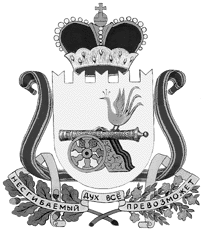 ВЯЗЕМСКОГО РАЙОНА СМОЛЕНСКОЙ ОБЛАСТИ                                                             РЕШЕНИЕот 29.09.2022               №6«О внесении изменений в решение Совета депутатов Тумановского сельского     поселения Вяземского района Смоленской области от 21.12.2021 г. № 40 «О бюджете Тумановского  сельского поселения Вяземского района Смоленской области  на 2022 год и на плановый период 2023 и 2024 годов»Руководствуясь Бюджетным кодексом Российской Федерации, Федеральным законом от 06.10.2003 № 131-ФЗ «Об общих принципах организации местного самоуправления в Российской Федерации», Уставом Тумановского сельского поселения Вяземского района Смоленской области, Совет депутатов Тумановского сельского поселения Вяземского района Смоленской области РЕШИЛ:Внести в решение Совета депутатов Тумановского сельского поселения Вяземского района Смоленской области на 2022 год  изменения:     1.Пункт 1 изложить в следующей редакции: «1. Утвердить основные характеристики бюджета Тумановского сельского поселения Вяземского района Смоленской области (далее –  бюджет поселения) на 2022 год:1) общий объем доходов бюджета поселения в сумме 30 608,4 тыс. рублей, в том числе объем безвозмездных поступлений в сумме 21 393,3 тыс. рублей, из которых объем получаемых межбюджетных трансфертов – 21 393,3 тыс. рублей;2) общий объем расходов бюджета поселения в сумме 31 359,4 тыс. рублей;3) дефицит бюджета поселения в сумме 751,0 тыс. рублей, что составляет 8,1 процентов от утвержденного общего годового объема доходов бюджета поселения без учета утвержденного объема безвозмездных поступлений». 2. Подпункт 1 пункта 3 изложить в следующей редакции:«3. Утвердить основные характеристики бюджета поселения на плановый период 2023 и 2024 годы:1) общий объем доходов бюджета поселения на 2023 год в сумме 16308,2 тыс. руб., в том числе объем безвозмездных поступлений в сумме 6834,8  тыс. руб., из которых объем получаемых межбюджетных трансфертов – 6834,8 тыс. руб., и на 2024 год в сумме 13437,5 тыс. руб., в том числе объем безвозмездных поступлений в сумме 3703,4 тыс. руб., из которых объем получаемых межбюджетных трансфертов – 3703,4 тыс. руб.».           3. Пункт 13 изложить в следующей редакции:« 13. Утвердить объем бюджетных ассигнований на финансовое обеспечение реализации муниципальных программ в 2022 году в сумме 29 460,1 тыс. рублей, в 2023 году в сумме 14 661,1 тыс. рублей, в 2024 году в сумме 11 523,3 тыс. рублей».          4.  Подпункт 1 пункта 15 изложить в следующей редакции:«1) на 2022 год в сумме 15 481,4 тыс. рублей».          5.  Подпункт 1 пункта 16 изложить в следующей редакции:«1) в 2022 году в сумме 15 124,9 тыс. руб. согласно приложению 15 к настоящему решению».           6.  Подпункт 1 пункта 18 изложить в следующей редакции:«1) на 2022 год в размере  0,0 тыс. руб., что составляет 0,0 процента от общего объема расходов бюджета поселения».             7. Приложение  № 1 изложить в следующей редакции (прилагается)            8. Приложение  № 5 изложить в следующей редакции (прилагается)            9. Приложение  № 6 изложить в следующей редакции (прилагается)           10.Приложение  № 7 изложить в следующей редакции (прилагается)           11.Приложение № 9 изложить в следующей редакции (прилагается)           12.Приложение №11 изложить в следующей редакции (прилагается)           13.Приложение №13 изложить в следующей редакции (прилагается)           14.Приложение №15 изложить в следующей редакции (прилагается)           15. Опубликовать настоящее решение в районной газете «Вяземский вестник» и на официальном сайте Тумановского сельского поселения Вяземского района Смоленской области.  Глава муниципального образованияТумановского сельского поселения Вяземского района Смоленской области                                      М.Г.Гущина                                                                                                                                                 Приложение 1 к решению  от 29.09.2022 №6  Совета депутатов Тумановского сельского поселения Вяземского района Смоленской области « О внесении изменений в решение Совета депутатов Тумановского сельского     поселения Вяземского района Смоленской области от 21.12.2021 г. №40» О бюджете Тумановского сельского     поселения Вяземского района Смоленской области на 2022 год и на плановый период 2023 и 2024 годов» Источники финансирования дефицита бюджета Тумановского сельского поселения Вяземского района Смоленской области на 2022 год(тыс. руб.)Приложение 5 к решению  от 29.09.2022  №6  Совета депутатов Тумановского сельского поселения Вяземского района Смоленской области « О внесении изменений в решение Совета депутатов Тумановского сельского     поселения Вяземского района Смоленской области от 21.12.2021 г. №40» О бюджете Тумановского сельского     поселения Вяземского района Смоленской области на 2022 год и на плановый период 2023 и 2024 годов» Прогнозируемые безвозмездные поступления в бюджет Тумановского сельского поселения Вяземского района Смоленской области  на 2022 год(рублей)                                                                                                                                                                                   Приложение 6к решению от 29.09.2022  №6 Совета депутатов Тумановского сельского поселения Вяземского района Смоленской области « О внесении изменений в решение Совета депутатов Тумановского сельского     поселения Вяземского района Смоленской области от 21.12.2021 г. №40" О бюджете Тумановского сельского     поселения Вяземского района Смоленской области на 2022 год и на плановый период 2023 и 2024 годов" Прогнозируемые безвозмездные поступления в бюджет Тумановского сельского поселения Вяземского района Смоленской области на плановый период 2023 и 2024 годов                             (рублей)                                                                           Приложение 15к решению  от 29.09.2022 №6 Совета депутатов Тумановского сельского поселения Вяземского района Смоленской области « О внесении изменений в решение Совета депутатов Тумановского сельского     поселения Вяземского района Смоленской области от 21.12.2021 г. №40" О бюджете Тумановского сельского     поселения Вяземского района Смоленской области на 2022 год и на плановый период 2023 и 2024 годов" Прогнозируемый объем доходов бюджета поселения в 2022 году в части доходов, установленных решением Совета депутатов Тумановского сельского поселения от 24.04.2019 года № 10 «Об утверждении Положения о порядке формирования и использования муниципального дорожного фонда Тумановского сельского поселенияВяземского районаСмоленской области»                                                                                                               (тыс. рублей)КодНаименование кода группы, подгруппы, статьи, вида источника финансирования дефицитов бюджетов, кода классификации операций сектора государственного управления, относящихся к источникам финансирования дефицитов бюджетовСумма12301 00 00 00 00 0000 000ИСТОЧНИКИ ВНУТРЕННЕГО ФИНАНСИРОВАНИЯ ДЕФИЦИТОВ БЮДЖЕТОВ751,001 05 00 00 00 0000 000Изменение остатков средств на счетах по учету средств бюджетов751,001 05 00 00 00 0000 500Увеличение остатков средств бюджетов-30 608,4 01 05 02 00 00 0000 500Увеличение прочих остатков средств бюджетов-30 608,4 01 05 02 01 00 0000 510Увеличение прочих остатков денежных средств бюджетов-30 608,4 01 05 02 01 10 0000 510Увеличение прочих остатков денежных средств бюджетов сельских поселений-30 608,4 01 05 00 00 00 0000 600Уменьшение остатков средств бюджетов31 359,401 05 02 00 00 0000 600Уменьшение прочих остатков средств бюджетов31 359,401 05 02 01 00 0000 610Уменьшение прочих остатков денежных средств бюджетов31 359,401 05 02 01 10 0000 610Уменьшение прочих остатков денежных средств бюджетов сельских поселений31 359,4КодНаименование кода доходабюджетаСумма 1232 00 00000 00 0000 000БЕЗВОЗМЕЗДНЫЕ ПОСТУПЛЕНИЯ21 393 264,002 02 00000 00 0000 000Безвозмездные поступления от других бюджетов бюджетной системы Российской Федерации21 393 264,002 02 10000 00 0000 150Дотации бюджетам бюджетной системы Российской Федерации21 096 764,002 02 16001 00 0000 150Дотации на выравнивание бюджетной обеспеченности из бюджетов муниципальных районов, городских округов с внутригородским делением7 658 800,002 02 16001 10 0000 150Дотации бюджетам сельских поселений на выравнивание бюджетной обеспеченности из бюджетов муниципальных районов7 658 800,002 02 20000 00 0000 150Субсидии бюджетам бюджетной системы Российской Федерации (межбюджетные субсидии)0,002 02 20077 10 0000 150Субсидии бюджетам сельских поселений на софинансирование капитальных вложений в объекты муниципальной собственности0,002 02 25299 10 00000 150Субсидии бюджетам сельских поселений на софинансирование расходных обязательств субъектов Российской Федерации, связанных с реализацией федеральной целевой программы "Увековечение памяти погибших при защите Отечества   на 2019 - 2024 годы"450 964,002 02 29999 10 0000 150Прочие субсидии бюджетам сельских поселений12 987 000,002 02 30000 00 0000 150Субвенции бюджетам бюджетной системы Российской Федерации296 500,002 02 35118 00 0000 150Субвенции бюджетам на осуществление первичного воинского учета органами местного самоуправления поселений, муниципальных и городских округов296 500,002 02 35118 10 0000 150Субвенции бюджетам сельских поселений на осуществление первичного воинского учета органами местного самоуправления поселений, муниципальных и городских округов296 500,002 02 49999 10 0000 150Прочие межбюджетные трансферты, передаваемые бюджетам сельских поселений0,0КодНаименование кода доходабюджетаСумма Сумма КодНаименование кода доходабюджета2023 год2024 год12342 00 00000 00 0000 000БЕЗВОЗМЕЗДНЫЕ ПОСТУПЛЕНИЯ6 834 800,003 703 400,002 02 00000 00 0000 000Безвозмездные поступления от других бюджетов бюджетной системы Российской Федерации6 834 800,003 703 400,002 02 10000 00 0000 150Дотации бюджетам бюджетной системы Российской Федерации6 546 200,003 404 700,002 02 16001 00 0000 150Дотации на выравнивание бюджетной обеспеченности из бюджетов муниципальных районов, городских округов с внутригородским делением6 546 200,003 404 700,002 02 16001 10 0000 150Дотации бюджетам сельских поселений на выравнивание бюджетной обеспеченности из бюджетов муниципальных районов6 546 200,003 404 700,002 02 20000 00 0000 150Субсидии бюджетам бюджетной системы Российской Федерации (межбюджетные субсидии)0,000,00202 20077 10 0000 150Субсидии бюджетам сельских поселений на софинансирование капитальных вложений в объекты муниципальной собственности0,000,002 02 29999 10 0000 150Прочие субсидии бюджетам сельских поселений0,000,002 02 30000 00 0000 150Субвенции бюджетам бюджетной системы Российской Федерации288 600,00298 700,002 02 35118 00 0000 150Субвенции бюджетам на осуществление первичного воинского учета органами местного самоуправления поселений, муниципальных и городских округов288 600,00298 700,002 02 35118 10 0000 150Субвенции бюджетам сельских поселений на осуществление первичного воинского учета органами местного самоуправления поселений, муниципальных и городских округов288 600,00298 700,002 02 49999 10 0000 150Прочие межбюджетные трансферты, передаваемые бюджетам сельских поселений0,000,00Приложение7
к решению  от 29.09.2022 №6 Совета депутатов Тумановского сельского поселения Вяземского района Смоленской области « О внесении изменений в решение Совета депутатов Тумановского сельского     поселения Вяземского района Смоленской области от 21.12.2021 г. №40" О бюджете Тумановского сельского     поселения Вяземского района Смоленской области на 2022 год и на плановый период 2023 и 2024 годов" Приложение7
к решению  от 29.09.2022 №6 Совета депутатов Тумановского сельского поселения Вяземского района Смоленской области « О внесении изменений в решение Совета депутатов Тумановского сельского     поселения Вяземского района Смоленской области от 21.12.2021 г. №40" О бюджете Тумановского сельского     поселения Вяземского района Смоленской области на 2022 год и на плановый период 2023 и 2024 годов" Приложение7
к решению  от 29.09.2022 №6 Совета депутатов Тумановского сельского поселения Вяземского района Смоленской области « О внесении изменений в решение Совета депутатов Тумановского сельского     поселения Вяземского района Смоленской области от 21.12.2021 г. №40" О бюджете Тумановского сельского     поселения Вяземского района Смоленской области на 2022 год и на плановый период 2023 и 2024 годов" Приложение7
к решению  от 29.09.2022 №6 Совета депутатов Тумановского сельского поселения Вяземского района Смоленской области « О внесении изменений в решение Совета депутатов Тумановского сельского     поселения Вяземского района Смоленской области от 21.12.2021 г. №40" О бюджете Тумановского сельского     поселения Вяземского района Смоленской области на 2022 год и на плановый период 2023 и 2024 годов" Приложение7
к решению  от 29.09.2022 №6 Совета депутатов Тумановского сельского поселения Вяземского района Смоленской области « О внесении изменений в решение Совета депутатов Тумановского сельского     поселения Вяземского района Смоленской области от 21.12.2021 г. №40" О бюджете Тумановского сельского     поселения Вяземского района Смоленской области на 2022 год и на плановый период 2023 и 2024 годов" Приложение7
к решению  от 29.09.2022 №6 Совета депутатов Тумановского сельского поселения Вяземского района Смоленской области « О внесении изменений в решение Совета депутатов Тумановского сельского     поселения Вяземского района Смоленской области от 21.12.2021 г. №40" О бюджете Тумановского сельского     поселения Вяземского района Смоленской области на 2022 год и на плановый период 2023 и 2024 годов" Распределение бюджетных ассигнований по разделам, подразделам, целевым статьям (муниципальным программам и не программным направлениям деятельности), группам (группам и подгруппам) видов расходов классификации расходов бюджетов на 2022 годРаспределение бюджетных ассигнований по разделам, подразделам, целевым статьям (муниципальным программам и не программным направлениям деятельности), группам (группам и подгруппам) видов расходов классификации расходов бюджетов на 2022 годРаспределение бюджетных ассигнований по разделам, подразделам, целевым статьям (муниципальным программам и не программным направлениям деятельности), группам (группам и подгруппам) видов расходов классификации расходов бюджетов на 2022 годРаспределение бюджетных ассигнований по разделам, подразделам, целевым статьям (муниципальным программам и не программным направлениям деятельности), группам (группам и подгруппам) видов расходов классификации расходов бюджетов на 2022 годРаспределение бюджетных ассигнований по разделам, подразделам, целевым статьям (муниципальным программам и не программным направлениям деятельности), группам (группам и подгруппам) видов расходов классификации расходов бюджетов на 2022 годРаспределение бюджетных ассигнований по разделам, подразделам, целевым статьям (муниципальным программам и не программным направлениям деятельности), группам (группам и подгруппам) видов расходов классификации расходов бюджетов на 2022 год                                                                                                                                                      (руб.)                                                                                                                                                      (руб.)                                                                                                                                                      (руб.)                                                                                                                                                      (руб.)                                                                                                                                                      (руб.)                                                                                                                                                      (руб.)Документ, учреждениеРазд.Ц.ст.Расх.Сумма на 2022 годОБЩЕГОСУДАРСТВЕННЫЕ ВОПРОСЫ0100000000000000011 293 944,38Функционирование высшего должностного лица субъекта Российской Федерации и муниципального образования01020000000000000641 735,81Обеспечение деятельности Администрации Тумановского сельского поселения Вяземского района Смоленской области01027100000000000641 735,81Глава муниципального образования01027110000000000641 735,81Расходы на обеспечение функций органа местного самоуправления01027110000140000641 735,81Расходы на выплаты персоналу в целях обеспечения выполнения функций государственными (муниципальными) органами, казенными учреждениями, органами управления государственными внебюджетными фондами01027110000140100641 735,81Расходы на выплаты персоналу государственных (муниципальных) органов01027110000140120641 735,81Функционирование законодательных (представительных) органов государственной власти и представительных органов муниципальных образований0103000000000000015 000,00Реализация иных функций органа местного самоуправления0103890000000000015 000,00Иные не программные мероприятия0103893000000000015 000,00Денежные выплаты депутатам0103893000018000015 000,00Расходы на выплаты персоналу в целях обеспечения выполнения функций государственными (муниципальными) органами, казенными учреждениями, органами управления государственными внебюджетными фондами0103893000018010015 000,00Расходы на выплаты персоналу государственных (муниципальных) органов0103893000018012015 000,00Функционирование Правительства Российской Федерации, высших исполнительных органов государственной власти субъектов Российской Федерации, местных администраций010400000000000009 491 828,11Муниципальная программа "Обеспечение реализации полномочий органов местного самоуправления Тумановского сельского поселения Вяземского района Смоленской области"010401000000000009 491 828,11Комплексы процессных мероприятий010401400000000009 491 828,11Расходы на обеспечение функций органов местного самоуправления010401401001400009 491 828,11Расходы на выплаты персоналу в целях обеспечения выполнения функций государственными (муниципальными) органами, казенными учреждениями, органами управления государственными внебюджетными фондами010401401001401006 907 597,28Расходы на выплаты персоналу государственных (муниципальных) органов010401401001401206 907 597,28Закупка товаров, работ и услуг для обеспечения государственных (муниципальных) нужд010401401001402002 545 230,83Иные закупки товаров, работ и услуг для обеспечения государственных (муниципальных) нужд010401401001402402 545 230,83Иные бюджетные ассигнования0104014010014080039 000,00Уплата налогов, сборов и иных платежей0104014010014085039 000,00Обеспечение деятельности финансовых, налоговых и таможенных органов и органов финансового (финансово-бюджетного) надзора0106000000000000023 000,00Реализация иных функций органа местного самоуправления0106890000000000023 000,00Иные не программные мероприятия0106893000000000023 000,00Расходы бюджета муниципального образования на осуществление передачи полномочий по организации и деятельности Контрольно-ревизионной комиссии010689300П001000021 000,00Межбюджетные трансферты010689300П001050021 000,00Иные межбюджетные трансферты010689300П001054021 000,00Расходы бюджета муниципального образования на осуществление передачи полномочий по кассовому обслуживанию исполнения расходной части местного бюджета010689300П00200001 000,00Межбюджетные трансферты010689300П00205001 000,00Иные межбюджетные трансферты010689300П00205401 000,00Расходы бюджета муниципального образования на осуществление передачи полномочий по внутреннему муниципальному финансовому контролю010689300П00300001 000,00Межбюджетные трансферты010689300П00305001 000,00Иные межбюджетные трансферты010689300П00305401 000,00Обеспечение проведения выборов и референдумов01070000000000000474 136,00Реализация иных функций органа местного самоуправления01078900000000000474 136,00Иные непрограммные мероприятия01078930000000000474 136,00Расходы на проведение выборов и референдумов01078930000220000474 136,00Иные бюджетные ассигнования01078930000220800474 136,00Специальные расходы01078930000220880474 136,00Резервные фонды011100000000000000,00Реализация иных функций органа местного самоуправления011189000000000000,00Резервные фонды011189100000000000,00Расходы резервного фонда Администрации Тумановского сельского поселения Вяземского района Смоленской области011189100288800000,00Иные бюджетные ассигнования011189100288808000,00Резервные средства011189100288808700,00Другие общегосударственные вопросы01130000000000000648 244,46Муниципальная программа "Обеспечение реализации полномочий органов местного самоуправления Тумановского сельского поселения Вяземского района Смоленской области"0113010000000000013 000,00Комплексы процессных мероприятий0113014000000000013 000,00Расходы на членские взносы в Совет муниципальных образований Смоленской области0113014012002000013 000,00Иные бюджетные ассигнования0113014012002080013 000,00Уплата налогов, сборов и иных платежей0113014012002085013 000,00Муниципальная программа "Благоустройство территории Тумановского сельского поселения Вяземского района Смоленской области"01130700000000000473 512,00Комплексы процессных мероприятий01130740000000000473 512,00Расходы бюджета Тумановского сельского поселения Вяземского района Смоленской области, связанные с реализацией федеральной целевой программы "Увековечение памяти погибших при защите Отечества на 2019-2024 годы"011307402L2990000473 512,00Закупка товаров, работ и услуг для обеспечения государственных (муниципальных) нужд011307402L2990200473 512,00Иные закупки товаров, работ и услуг для обеспечения государственных (муниципальных) нужд011307402L2990240473 512,00Муниципальная программа "Профилактика экстремизма и терроризма, предупреждения межнациональных конфликтов на территории Тумановского сельского поселения Вяземского района Смоленской области"011308000000000001 000,00Комплексы процессных мероприятий011308400000000001 000,00Расходы на профилактику экстремизма и терроризма011308401201900001 000,00Закупка товаров, работ и услуг для обеспечения государственных (муниципальных) нужд011308401201902001 000,00Иные закупки товаров, работ и услуг для обеспечения государственных (муниципальных) нужд011308401201902401 000,00Реализация иных функций органа местного самоуправления01138900000000000160 732,46Иные не программные мероприятия01138930000000000160 732,46Расходы на исполнение судебных актов0113893000019000060 732,46Иные бюджетные ассигнования0113893000019080060 732,46Исполнение судебных актов0113893000019083060 732,46Взнос в уставной фонд муниципального унитарного предприятия01138930000230000100 000,00Иные бюджетные ассигнования01138930000230800100 000,00Уплата налогов, сборов и иных платежей01138930000230850100 000,00НАЦИОНАЛЬНАЯ ОБОРОНА02000000000000000296 500,00Мобилизационная и вневойсковая подготовка02030000000000000296 500,00Реализация иных функций органа местного самоуправления02038900000000000296 500,00Расходы за счет межбюджетных трансфертов других уровней02038920000000000296 500,00Расходы на осуществление первичного воинского учета на территориях, где отсутствуют военные комиссариаты02038920051180000296 500,00Расходы на выплаты персоналу в целях обеспечения выполнения функций государственными (муниципальными) органами, казенными учреждениями, органами управления государственными внебюджетными фондами02038920051180100248 874,16Расходы на выплаты персоналу государственных (муниципальных) органов02038920051180120248 874,16Закупка товаров, работ и услуг для обеспечения государственных (муниципальных) нужд0203892005118020047 625,84Иные закупки товаров, работ и услуг для обеспечения государственных (муниципальных) нужд0203892005118024047 625,84НАЦИОНАЛЬНАЯ БЕЗОПАСНОСТЬ И ПРАВООХРАНИТЕЛЬНАЯ ДЕЯТЕЛЬНОСТЬ0300000000000000010 000,00Защита населения и территории от чрезвычайных ситуаций природного и техногенного характера, пожарная безопасность0310000000000000010 000,00Муниципальная программа "Организация и осуществление мероприятий по обеспечению пожарной безопасности населения на территории Тумановского сельского поселения Вяземского района Смоленской области"0310020000000000010 000,00Комплексы процессных мероприятий0310024000000000010 000,00Расходы на обеспечение пожарной безопасности0310024012003000010 000,00Закупка товаров, работ и услуг для обеспечения государственных (муниципальных) нужд0310024012003020010 000,00Иные закупки товаров, работ и услуг для обеспечения государственных (муниципальных) нужд0310024012003024010 000,00НАЦИОНАЛЬНАЯ ЭКОНОМИКА0400000000000000015 663 859,62Общеэкономические вопросы04010000000000000100 000,00Муниципальная программа "Благоустройство территории Тумановского сельского поселения Вяземского района Смоленской области"04010700000000000100 000,00Комплексы процессных мероприятий04010740000000000100 000,00Расходы по содействию занятости безработного населения на территории поселения04010740420180000100 000,00Закупка товаров, работ и услуг для обеспечения государственных (муниципальных) нужд04010740420180200100 000,00Иные закупки товаров, работ и услуг для обеспечения государственных (муниципальных) нужд04010740420180240100 000,00Дорожное хозяйство (дорожные фонды)0409000000000000015 481 359,62Муниципальная программа "Развитие и содержание дорожно-транспортного комплекса на территории Тумановского сельского поселения Вяземского района Смоленской области"0409030000000000015 481 359,62Комплексы процессных мероприятий0409034000000000015 481 359,62Расходы на содержание улично-дорожной сети на территории Тумановского сельского поселения Вяземского района Смоленской области за счет дорожного фонда040903401200400001 725 409,62Закупка товаров, работ и услуг для обеспечения государственных (муниципальных) нужд040903401200402001 725 409,62Иные закупки товаров, работ и услуг для обеспечения государственных (муниципальных) нужд040903401200402401 725 409,62Расходы на проведение ремонта улично-дорожной сети на территории Тумановского сельского поселения Вяземского района Смоленской области за счет дорожного фонда04090340120050000605 950,00Закупка товаров, работ и услуг для обеспечения государственных (муниципальных) нужд04090340120050200605 950,00Иные закупки товаров, работ и услуг для обеспечения государственных (муниципальных) нужд04090340120050240605 950,00Услуги по техническому обслуживанию наружного освещения населенных пунктов04090340120070000150 000,00Закупка товаров, работ и услуг для обеспечения государственных (муниципальных) нужд04090340120070200150 000,00Иные закупки товаров, работ и услуг для обеспечения государственных (муниципальных) нужд04090340120070240150 000,00Расходы на проектирование, строительство, реконструкцию, капитальный ремонт и ремонт автомобильных дорог общего пользования местного значения040903401S126000013 000 000,00Закупка товаров, работ и услуг для обеспечения государственных (муниципальных) нужд040903401S126020013 000 000,00Иные закупки товаров, работ и услуг для обеспечения государственных (муниципальных) нужд040903401S126024013 000 000,00Другие вопросы в области национальной экономики0412000000000000082 500,00Муниципальная программа "Развитие малого и среднего предпринимательства на территории Тумановского сельского поселения Вяземского района Смоленской области"041209000000000003 000,00Комплексы процессных мероприятий041209400000000003 000,00Расходы на нормативно-правовое, аналитическое и организационное обеспечение малого и среднего предпринимательства041209401202000003 000,00Закупка товаров, работ и услуг для обеспечения государственных (муниципальных) нужд041209401202002003 000,00Иные закупки товаров, работ и услуг для обеспечения государственных (муниципальных) нужд041209401202002403 000,00Реализация иных функций органа местного самоуправления0412890000000000079 500,00Иные не программные мероприятия0412893000000000079 500,00Расходы на выполнение кадастровых работ, подготовка схем расположения земельного участка на кадастровом плане территории0412893000021000079 500,00Закупка товаров, работ и услуг для обеспечения государственных (муниципальных) нужд0412893000021020079 500,00Иные закупки товаров, работ и услуг для обеспечения государственных (муниципальных) нужд0412893000021024079 500,00ЖИЛИЩНО-КОММУНАЛЬНОЕ ХОЗЯЙСТВО050000000000000003 871 410,20Жилищное хозяйство050100000000000008 484,68Муниципальная программа "Обеспечение мероприятий в области жилищного хозяйства на территории Тумановского сельского поселения Вяземского района Смоленской области"050105000000000008 484,68Комплексы процессных мероприятий050105400000000008 484,68Расходы на оплату ежемесячных взносов на капитальный ремонт за помещения, находящиеся в муниципальной собственности050105401201100008 484,68Закупка товаров, работ и услуг для обеспечения государственных (муниципальных) нужд050105401201102008 484,68Иные закупки товаров, работ и услуг для обеспечения государственных (муниципальных) нужд050105401201102408 484,68Коммунальное хозяйство050200000000000002 100 435,52Муниципальная программа "Комплексное развитие систем коммунальной инфраструктуры Тумановского сельского поселения Вяземского района Смоленской области"050206000000000002 100 435,52Комплексы процессных мероприятий050206400000000002 100 435,52Расходы на развитие систем водоснабжения и водоотведения050206401201300001 334 164,26Закупка товаров, работ и услуг для обеспечения государственных (муниципальных) нужд050206401201302001 334 164,26Иные закупки товаров, работ и услуг для обеспечения государственных (муниципальных) нужд050206401201302401 334 164,26Расходы на осуществление деятельности по созданию мест (площадок) накопления твердых коммунальных отходов и приобретение контейнеров (бункеров) для накопления твердых коммунальных отходов05020640120230000198 505,00Закупка товаров, работ и услуг для обеспечения государственных (муниципальных) нужд05020640120230200198 505,00Иные закупки товаров, работ и услуг для обеспечения государственных (муниципальных) нужд05020640120230240198 505,00Расходы на содержание и текущий ремонт систем водоснабжения и водоотведения05020640120240000567 766,26Закупка товаров, работ и услуг для обеспечения государственных (муниципальных) нужд05020640120240200567 766,26Иные закупки товаров, работ и услуг для обеспечения государственных (муниципальных) нужд05020640120240240567 766,26Благоустройство050300000000000001 762 490,00Муниципальная программа "Благоустройство территории Тумановского сельского поселения Вяземского района Смоленской области"050307000000000001 742 490,00Комплексы процессных мероприятий050307400000000001 742 490,00Расходы на содержание уличного освещения050307401201500001 550 000,00Закупка товаров, работ и услуг для обеспечения государственных (муниципальных) нужд050307401201502001 550 000,00Иные закупки товаров, работ и услуг для обеспечения государственных (муниципальных) нужд050307401201502401 550 000,00Расходы на содержание воинских захоронений на территории сельского поселения0503074022016000042 490,00Закупка товаров, работ и услуг для обеспечения государственных (муниципальных) нужд0503074022016020042 490,00Иные закупки товаров, работ и услуг для обеспечения государственных (муниципальных) нужд0503074022016024042 490,00Расходы на уборку территории, вывоз мусора и прочие мероприятия по благоустройству сельского поселения05030740320170000150 000,00Закупка товаров, работ и услуг для обеспечения государственных (муниципальных) нужд05030740320170200150 000,00Иные закупки товаров, работ и услуг для обеспечения государственных (муниципальных) нужд05030740320170240150 000,00Муниципальной программы "Формирование современной комфортной среды на территории Тумановского сельского поселения Вяземского района Смоленской области"0503100000000000020 000,00Комплексы процессных мероприятий0503104000000000020 000,00Расходы на благоустройство муниципальных территорий общего пользования за счет средств местного бюджета0503104022022000020 000,00Закупка товаров, работ и услуг для обеспечения государственных (муниципальных) нужд0503104022022020020 000,00Иные закупки товаров, работ и услуг для обеспечения государственных (муниципальных) нужд0503104022022024020 000,00КУЛЬТУРА, КИНЕМАТОГРАФИЯ0800000000000000015 000,00Другие вопросы в области культуры, кинематографии0804000000000000015 000,00Муниципальная программа "Благоустройство территории Тумановского сельского поселения Вяземского района Смоленской области"0804070000000000015 000,00Комплексы процессных мероприятий0804074000000000015 000,00Расходы на содержание воинских захоронений на территории сельского поселения0804074022016000015 000,00Закупка товаров, работ и услуг для обеспечения государственных (муниципальных) нужд0804074022016020015 000,00Иные закупки товаров, работ и услуг для обеспечения государственных (муниципальных) нужд0804074022016024015 000,00СОЦИАЛЬНАЯ ПОЛИТИКА10000000000000000208 700,00Пенсионное обеспечение10010000000000000208 700,00Реализация иных функций органа местного самоуправления10018900000000000208 700,00Иные непрограммные мероприятия10018930000000000208 700,00Расходы на пенсии, социальные доплаты к пенсиям10018930070010000208 700,00Социальное обеспечение и иные выплаты населению10018930070010300208 700,00Публичные нормативные социальные выплаты гражданам10018930070010310208 700,00Всего расходов:   Всего расходов:   Всего расходов:   Всего расходов:   31 359 414,20Приложение 9 к решению  от 29.09.2022 №6 Совета депутатов Тумановского сельского поселения Вяземского района Смоленской области « О внесении изменений в решение Совета депутатов Тумановского сельского     поселения Вяземского района Смоленской области от 21.12.2021 г. №40" О бюджете Тумановского сельского     поселения Вяземского района Смоленской области на 2022 год и на плановый период 2023 и 2024 годов" Приложение 9 к решению  от 29.09.2022 №6 Совета депутатов Тумановского сельского поселения Вяземского района Смоленской области « О внесении изменений в решение Совета депутатов Тумановского сельского     поселения Вяземского района Смоленской области от 21.12.2021 г. №40" О бюджете Тумановского сельского     поселения Вяземского района Смоленской области на 2022 год и на плановый период 2023 и 2024 годов" Приложение 9 к решению  от 29.09.2022 №6 Совета депутатов Тумановского сельского поселения Вяземского района Смоленской области « О внесении изменений в решение Совета депутатов Тумановского сельского     поселения Вяземского района Смоленской области от 21.12.2021 г. №40" О бюджете Тумановского сельского     поселения Вяземского района Смоленской области на 2022 год и на плановый период 2023 и 2024 годов" Приложение 9 к решению  от 29.09.2022 №6 Совета депутатов Тумановского сельского поселения Вяземского района Смоленской области « О внесении изменений в решение Совета депутатов Тумановского сельского     поселения Вяземского района Смоленской области от 21.12.2021 г. №40" О бюджете Тумановского сельского     поселения Вяземского района Смоленской области на 2022 год и на плановый период 2023 и 2024 годов" Приложение 9 к решению  от 29.09.2022 №6 Совета депутатов Тумановского сельского поселения Вяземского района Смоленской области « О внесении изменений в решение Совета депутатов Тумановского сельского     поселения Вяземского района Смоленской области от 21.12.2021 г. №40" О бюджете Тумановского сельского     поселения Вяземского района Смоленской области на 2022 год и на плановый период 2023 и 2024 годов" Распределение бюджетных ассигнований по целевым статьям (муниципальным программам и не программным направлениям деятельности), группам (группам и подгруппам) видов расходов классификации расходов бюджетов  на 2022 годРаспределение бюджетных ассигнований по целевым статьям (муниципальным программам и не программным направлениям деятельности), группам (группам и подгруппам) видов расходов классификации расходов бюджетов  на 2022 годРаспределение бюджетных ассигнований по целевым статьям (муниципальным программам и не программным направлениям деятельности), группам (группам и подгруппам) видов расходов классификации расходов бюджетов  на 2022 годРаспределение бюджетных ассигнований по целевым статьям (муниципальным программам и не программным направлениям деятельности), группам (группам и подгруппам) видов расходов классификации расходов бюджетов  на 2022 годРаспределение бюджетных ассигнований по целевым статьям (муниципальным программам и не программным направлениям деятельности), группам (группам и подгруппам) видов расходов классификации расходов бюджетов  на 2022 год(руб.)(руб.)(руб.)(руб.)(руб.)Документ, учреждениеЦ.ст.Расх.Сумма на 2022 годМуниципальная программа "Обеспечение реализации полномочий органов местного самоуправления Тумановского сельского поселения Вяземского района Смоленской области"01000000000009 504 828,11Комплексы процессных мероприятий01400000000009 504 828,11Комплекс процессных мероприятий "Обеспечение организационных условий для реализации муниципальной программы"01401000000009 504 828,11Расходы на обеспечение функций органов местного самоуправления01401001400009 491 828,11Администрация Тумановского сельского поселения Вяземского района Смоленской области01401001400009 491 828,11ОБЩЕГОСУДАРСТВЕННЫЕ ВОПРОСЫ01401001400009 491 828,11Функционирование Правительства Российской Федерации, высших исполнительных органов государственной власти субъектов Российской Федерации, местных администраций01401001400009 491 828,11Расходы на выплаты персоналу в целях обеспечения выполнения функций государственными (муниципальными) органами, казенными учреждениями, органами управления государственными внебюджетными фондами01401001401006 907 597,28Расходы на выплаты персоналу государственных (муниципальных) органов01401001401206 907 597,28Закупка товаров, работ и услуг для обеспечения государственных (муниципальных) нужд01401001402002 545 230,83Иные закупки товаров, работ и услуг для обеспечения государственных (муниципальных) нужд01401001402402 545 230,83Иные бюджетные ассигнования014010014080039 000,00Уплата налогов, сборов и иных платежей014010014085039 000,00Расходы на членские взносы в Совет муниципальных образований Смоленской области014012002000013 000,00Администрация Тумановского сельского поселения Вяземского района Смоленской области014012002000013 000,00ОБЩЕГОСУДАРСТВЕННЫЕ ВОПРОСЫ014012002000013 000,00Другие общегосударственные вопросы014012002000013 000,00Иные бюджетные ассигнования014012002080013 000,00Уплата налогов, сборов и иных платежей014012002085013 000,00Муниципальная программа "Организация и осуществление мероприятий по обеспечению пожарной безопасности населения на территории Тумановского сельского поселения Вяземского района Смоленской области"020000000000010 000,00Комплексы процессных мероприятий024000000000010 000,00Основное мероприятие "Осуществление защиты населения на территории"024010000000010 000,00Расходы на обеспечение пожарной безопасности024012003000010 000,00Администрация Тумановского сельского поселения Вяземского района Смоленской области024012003000010 000,00НАЦИОНАЛЬНАЯ БЕЗОПАСНОСТЬ И ПРАВООХРАНИТЕЛЬНАЯ ДЕЯТЕЛЬНОСТЬ024012003000010 000,00Защита населения и территории от чрезвычайных ситуаций природного и техногенного характера, пожарная безопасность024012003000010 000,00Закупка товаров, работ и услуг для обеспечения государственных (муниципальных) нужд024012003020010 000,00Иные закупки товаров, работ и услуг для обеспечения государственных (муниципальных) нужд024012003024010 000,00Муниципальная программа "Развитие и содержание дорожно-транспортного комплекса на территории Тумановского сельского поселения Вяземского района Смоленской области"030000000000015 481 359,62Комплексы процессных мероприятий034000000000015 481 359,62Основное мероприятие "Выполнение текущего ремонта и содержание автомобильных дорог на территории Тумановского сельского поселения Вяземского района Смоленской области"034010000000015 481 359,62Расходы на содержание улично-дорожной сети на территории Тумановского сельского поселения Вяземского района Смоленской области за счет дорожного фонда03401200400001 725 409,62Администрация Тумановского сельского поселения Вяземского района Смоленской области03401200400001 725 409,62НАЦИОНАЛЬНАЯ ЭКОНОМИКА03401200400001 725 409,62Дорожное хозяйство (дорожные фонды)03401200400001 725 409,62Закупка товаров, работ и услуг для обеспечения государственных (муниципальных) нужд03401200402001 725 409,62Иные закупки товаров, работ и услуг для обеспечения государственных (муниципальных) нужд03401200402401 725 409,62Расходы на проведение ремонта улично-дорожной сети на территории Тумановского сельского поселения Вяземского района Смоленской области за счет дорожного фонда0340120050000605 950,00Администрация Тумановского сельского поселения Вяземского района Смоленской области0340120050000605 950,00НАЦИОНАЛЬНАЯ ЭКОНОМИКА0340120050000605 950,00Дорожное хозяйство (дорожные фонды)0340120050000605 950,00Закупка товаров, работ и услуг для обеспечения государственных (муниципальных) нужд0340120050200605 950,00Иные закупки товаров, работ и услуг для обеспечения государственных (муниципальных) нужд0340120050240605 950,00Услуги по техническому обслуживанию наружного освещения населенных пунктов0340120070000150 000,00Администрация Тумановского сельского поселения Вяземского района Смоленской области0340120070000150 000,00НАЦИОНАЛЬНАЯ ЭКОНОМИКА0340120070000150 000,00Дорожное хозяйство (дорожные фонды)0340120070000150 000,00Закупка товаров, работ и услуг для обеспечения государственных (муниципальных) нужд0340120070200150 000,00Иные закупки товаров, работ и услуг для обеспечения государственных (муниципальных) нужд0340120070240150 000,00Расходы на проектирование, строительство, реконструкцию, капитальный ремонт и ремонт автомобильных дорог общего пользования местного значения03401S126000013 000 000,00Администрация Тумановского сельского поселения Вяземского района Смоленской области03401S126000013 000 000,00НАЦИОНАЛЬНАЯ ЭКОНОМИКА03401S126000013 000 000,00Дорожное хозяйство (дорожные фонды)03401S126000013 000 000,00Закупка товаров, работ и услуг для обеспечения государственных (муниципальных) нужд03401S126020013 000 000,00Иные закупки товаров, работ и услуг для обеспечения государственных (муниципальных) нужд03401S126024013 000 000,00Муниципальная программа "Обеспечение мероприятий в области жилищного хозяйства на территории Тумановского сельского поселения Вяземского района Смоленской области"05000000000008 484,68Комплексы процессных мероприятий05400000000008 484,68Основное мероприятие "Содействие проведению капитального ремонта многоквартирных домов"05401000000008 484,68Расходы на оплату ежемесячных взносов на капитальный ремонт за помещения, находящиеся в муниципальной собственности05401201100008 484,68Администрация Тумановского сельского поселения Вяземского района Смоленской области05401201100008 484,68ЖИЛИЩНО-КОММУНАЛЬНОЕ ХОЗЯЙСТВО05401201100008 484,68Жилищное хозяйство05401201100008 484,68Закупка товаров, работ и услуг для обеспечения государственных (муниципальных) нужд05401201102008 484,68Иные закупки товаров, работ и услуг для обеспечения государственных (муниципальных) нужд05401201102408 484,68Муниципальная программа "Комплексное развитие систем коммунальной инфраструктуры Тумановского сельского поселения Вяземского района Смоленской области"06000000000002 100 435,52Комплексы процессных мероприятий06400000000002 100 435,52Комплекс процессных мероприятий "Модернизация объектов коммунальной инфраструктуры"06401000000002 100 435,52Расходы на развитие систем водоснабжения и водоотведения06401201300001 334 164,26Администрация Тумановского сельского поселения Вяземского района Смоленской области06401201300001 334 164,26ЖИЛИЩНО-КОММУНАЛЬНОЕ ХОЗЯЙСТВО06401201300001 334 164,26Коммунальное хозяйство06401201300001 334 164,26Закупка товаров, работ и услуг для обеспечения государственных (муниципальных) нужд06401201302001 334 164,26Иные закупки товаров, работ и услуг для обеспечения государственных (муниципальных) нужд06401201302401 334 164,26Расходы на осуществление деятельности по созданию мест (площадок) накопления твердых коммунальных отходов и приобретение контейнеров (бункеров) для накопления твердых коммунальных отходов0640120230000198 505,00Администрация Тумановского сельского поселения Вяземского района Смоленской области0640120230000198 505,00ЖИЛИЩНО-КОММУНАЛЬНОЕ ХОЗЯЙСТВО0640120230000198 505,00Коммунальное хозяйство0640120230000198 505,00Закупка товаров, работ и услуг для обеспечения государственных (муниципальных) нужд0640120230200198 505,00Иные закупки товаров, работ и услуг для обеспечения государственных (муниципальных) нужд0640120230240198 505,00Расходы на содержание и текущий ремонт систем водоснабжения и водоотведения0640120240000567 766,26Администрация Тумановского сельского поселения Вяземского района Смоленской области0640120240000567 766,26ЖИЛИЩНО-КОММУНАЛЬНОЕ ХОЗЯЙСТВО0640120240000567 766,26Коммунальное хозяйство0640120240000567 766,26Закупка товаров, работ и услуг для обеспечения государственных (муниципальных) нужд0640120240200567 766,26Иные закупки товаров, работ и услуг для обеспечения государственных (муниципальных) нужд0640120240240567 766,26Муниципальная программа "Благоустройство территории Тумановского сельского поселения Вяземского района Смоленской области"07000000000002 331 002,00Комплексы процессных мероприятий07400000000002 331 002,00Комплекс процессных мероприятий "Развитие электроснабжения в сельском поселении"07401000000001 550 000,00Расходы на содержание уличного освещения07401201500001 550 000,00Администрация Тумановского сельского поселения Вяземского района Смоленской области07401201500001 550 000,00ЖИЛИЩНО-КОММУНАЛЬНОЕ ХОЗЯЙСТВО07401201500001 550 000,00Благоустройство07401201500001 550 000,00Закупка товаров, работ и услуг для обеспечения государственных (муниципальных) нужд07401201502001 550 000,00Иные закупки товаров, работ и услуг для обеспечения государственных (муниципальных) нужд07401201502401 550 000,00Комплекс процессных мероприятий "Восстановление, ремонт, благоустройство и уход за воинскими захоронениями"0740200000000531 002,00Расходы на содержание воинских захоронений на территории сельского поселения074022016000057 490,00Администрация Тумановского сельского поселения Вяземского района Смоленской области074022016000057 490,00ЖИЛИЩНО-КОММУНАЛЬНОЕ ХОЗЯЙСТВО074022016000042 490,00Благоустройство074022016000042 490,00Закупка товаров, работ и услуг для обеспечения государственных (муниципальных) нужд074022016020042 490,00Иные закупки товаров, работ и услуг для обеспечения государственных (муниципальных) нужд074022016024042 490,00КУЛЬТУРА, КИНЕМАТОГРАФИЯ074022016000015 000,00Другие вопросы в области культуры, кинематографии074022016000015 000,00Закупка товаров, работ и услуг для обеспечения государственных (муниципальных) нужд074022016020015 000,00Иные закупки товаров, работ и услуг для обеспечения государственных (муниципальных) нужд074022016024015 000,00Расходы бюджета Тумановского сельского поселения Вяземского района Смоленской области, связанные с реализацией федеральной целевой программы "Увековечение памяти погибших при защите Отечества на 2019-2024 годы"07402L2990000473 512,00Администрация Тумановского сельского поселения Вяземского района Смоленской области07402L2990000473 512,00ОБЩЕГОСУДАРСТВЕННЫЕ ВОПРОСЫ07402L2990000473 512,00Другие общегосударственные вопросы07402L2990000473 512,00Закупка товаров, работ и услуг для обеспечения государственных (муниципальных) нужд07402L2990200473 512,00Иные закупки товаров, работ и услуг для обеспечения государственных (муниципальных) нужд07402L2990240473 512,00Комплекс процессных мероприятий "Повышение благоустроенности сельского поселения"0740300000000150 000,00Расходы на уборку территории, вывоз мусора и прочие мероприятия по благоустройству сельского поселения0740320170000150 000,00Администрация Тумановского сельского поселения Вяземского района Смоленской области0740320170000150 000,00ЖИЛИЩНО-КОММУНАЛЬНОЕ ХОЗЯЙСТВО0740320170000150 000,00Благоустройство0740320170000150 000,00Закупка товаров, работ и услуг для обеспечения государственных (муниципальных) нужд0740320170200150 000,00Иные закупки товаров, работ и услуг для обеспечения государственных (муниципальных) нужд0740320170240150 000,00Комплекс процессных мероприятий "Мероприятия по организации и проведению оплачиваемых общественных работ для занятости безработного населения на территории поселения"0740400000000100 000,00Расходы по содействию занятости безработного населения на территории поселения0740420180000100 000,00Администрация Тумановского сельского поселения Вяземского района Смоленской области0740420180000100 000,00НАЦИОНАЛЬНАЯ ЭКОНОМИКА0740420180000100 000,00Общеэкономические вопросы0740420180000100 000,00Закупка товаров, работ и услуг для обеспечения государственных (муниципальных) нужд0740420180200100 000,00Иные закупки товаров, работ и услуг для обеспечения государственных (муниципальных) нужд0740420180240100 000,00Муниципальная программа "Профилактика экстремизма и терроризма, предупреждения межнациональных конфликтов на территории Тумановского сельского поселения Вяземского района Смоленской области"08000000000001 000,00Комплексы процессных мероприятий08400000000001 000,00Комплекс процессных мероприятий "Профилактика экстремизма и терроризма"08401000000001 000,00Расходы на профилактику экстремизма и терроризма08401201900001 000,00Администрация Тумановского сельского поселения Вяземского района Смоленской области08401201900001 000,00ОБЩЕГОСУДАРСТВЕННЫЕ ВОПРОСЫ08401201900001 000,00Другие общегосударственные вопросы08401201900001 000,00Закупка товаров, работ и услуг для обеспечения государственных (муниципальных) нужд08401201902001 000,00Иные закупки товаров, работ и услуг для обеспечения государственных (муниципальных) нужд08401201902401 000,00Муниципальная программа "Развитие малого и среднего предпринимательства на территории Тумановского сельского поселения Вяземского района Смоленской области"09000000000003 000,00Комплексы процессных мероприятий09400000000003 000,00Комплекс процессных мероприятий "Нормативно-правовое, аналитическое и организационное обеспечение малого и среднего предпринимательства"09401000000003 000,00Расходы на нормативно-правовое, аналитическое и организационное обеспечение малого и среднего предпринимательства09401202000003 000,00Администрация Тумановского сельского поселения Вяземского района Смоленской области09401202000003 000,00НАЦИОНАЛЬНАЯ ЭКОНОМИКА09401202000003 000,00Другие вопросы в области национальной экономики09401202000003 000,00Закупка товаров, работ и услуг для обеспечения государственных (муниципальных) нужд09401202002003 000,00Иные закупки товаров, работ и услуг для обеспечения государственных (муниципальных) нужд09401202002403 000,00Муниципальной программы "Формирование современной комфортной среды на территории Тумановского сельского поселения Вяземского района Смоленской области"100000000000020 000,00Комплексы процессных мероприятий104000000000020 000,00Комплекс процессных мероприятий "Мероприятия по обустройству мест массового посещения граждан Тумановского сельского поселения Вяземского района Смоленской области"104020000000020 000,00Расходы на благоустройство муниципальных территорий общего пользования за счет средств местного бюджета104022022000020 000,00Администрация Тумановского сельского поселения Вяземского района Смоленской области104022022000020 000,00ЖИЛИЩНО-КОММУНАЛЬНОЕ ХОЗЯЙСТВО104022022000020 000,00Благоустройство104022022000020 000,00Закупка товаров, работ и услуг для обеспечения государственных (муниципальных) нужд104022022020020 000,00Иные закупки товаров, работ и услуг для обеспечения государственных (муниципальных) нужд104022022024020 000,00Обеспечение деятельности Администрации Тумановского сельского поселения Вяземского района Смоленской области7100000000000641 735,81Глава муниципального образования7110000000000641 735,81Расходы на обеспечение функций органа местного самоуправления7110000140000641 735,81Администрация Тумановского сельского поселения Вяземского района Смоленской области7110000140000641 735,81ОБЩЕГОСУДАРСТВЕННЫЕ ВОПРОСЫ7110000140000641 735,81Функционирование высшего должностного лица субъекта Российской Федерации и муниципального образования7110000140000641 735,81Расходы на выплаты персоналу в целях обеспечения выполнения функций государственными (муниципальными) органами, казенными учреждениями, органами управления государственными внебюджетными фондами7110000140100641 735,81Расходы на выплаты персоналу государственных (муниципальных) органов7110000140120641 735,81Реализация иных функций органа местного самоуправления89000000000001 257 568,46Резервные фонды89100000000000,00Расходы резервного фонда Администрации Тумановского сельского поселения Вяземского района Смоленской области89100288800000,00Администрация Тумановского сельского поселения Вяземского района Смоленской области89100288800000,00ОБЩЕГОСУДАРСТВЕННЫЕ ВОПРОСЫ89100288800000,00Резервные фонды89100288800000,00Иные бюджетные ассигнования89100288808000,00Резервные средства89100288808700,00Расходы за счет межбюджетных трансфертов других уровней8920000000000296 500,00Расходы на осуществление первичного воинского учета на территориях, где отсутствуют военные комиссариаты8920051180000296 500,00Администрация Тумановского сельского поселения Вяземского района Смоленской области8920051180000296 500,00НАЦИОНАЛЬНАЯ ОБОРОНА8920051180000296 500,00Мобилизационная и вневойсковая подготовка8920051180000296 500,00Расходы на выплаты персоналу в целях обеспечения выполнения функций государственными (муниципальными) органами, казенными учреждениями, органами управления государственными внебюджетными фондами8920051180100248 874,16Расходы на выплаты персоналу государственных (муниципальных) органов8920051180120248 874,16Закупка товаров, работ и услуг для обеспечения государственных (муниципальных) нужд892005118020047 625,84Иные закупки товаров, работ и услуг для обеспечения государственных (муниципальных) нужд892005118024047 625,84Иные не программные мероприятия8930000000000961 068,46Денежные выплаты депутатам893000018000015 000,00Администрация Тумановского сельского поселения Вяземского района Смоленской области893000018000015 000,00ОБЩЕГОСУДАРСТВЕННЫЕ ВОПРОСЫ893000018000015 000,00Функционирование законодательных (представительных) органов государственной власти и представительных органов муниципальных образований893000018000015 000,00Расходы на выплаты персоналу в целях обеспечения выполнения функций государственными (муниципальными) органами, казенными учреждениями, органами управления государственными внебюджетными фондами893000018010015 000,00Расходы на выплаты персоналу государственных (муниципальных) органов893000018012015 000,00Расходы на исполнение судебных актов893000019000060 732,46Администрация Тумановского сельского поселения Вяземского района Смоленской области893000019000060 732,46ОБЩЕГОСУДАРСТВЕННЫЕ ВОПРОСЫ893000019000060 732,46Другие общегосударственные вопросы893000019000060 732,46Иные бюджетные ассигнования893000019080060 732,46Исполнение судебных актов893000019083060 732,46Расходы на выполнение кадастровых работ, подготовка схем расположения земельного участка на кадастровом плане территории893000021000079 500,00Администрация Тумановского сельского поселения Вяземского района Смоленской области893000021000079 500,00НАЦИОНАЛЬНАЯ ЭКОНОМИКА893000021000079 500,00Другие вопросы в области национальной экономики893000021000079 500,00Закупка товаров, работ и услуг для обеспечения государственных (муниципальных) нужд893000021020079 500,00Иные закупки товаров, работ и услуг для обеспечения государственных (муниципальных) нужд893000021024079 500,00Расходы на проведение выборов и референдумов8930000220000474 136,00Администрация Тумановского сельского поселения Вяземского района Смоленской области8930000220000474 136,00ОБЩЕГОСУДАРСТВЕННЫЕ ВОПРОСЫ8930000220000474 136,00Обеспечение проведения выборов и референдумов8930000220000474 136,00Иные бюджетные ассигнования8930000220800474 136,00Специальные расходы8930000220880474 136,00Взнос в уставной фонд муниципального унитарного предприятия8930000230000100 000,00Администрация Тумановского сельского поселения Вяземского района Смоленской области8930000230000100 000,00ОБЩЕГОСУДАРСТВЕННЫЕ ВОПРОСЫ8930000230000100 000,00Другие общегосударственные вопросы8930000230000100 000,00Иные бюджетные ассигнования8930000230800100 000,00Уплата налогов, сборов и иных платежей8930000230850100 000,00Расходы на пенсии, социальные доплаты к пенсиям8930070010000208 700,00Администрация Тумановского сельского поселения Вяземского района Смоленской области8930070010000208 700,00СОЦИАЛЬНАЯ ПОЛИТИКА8930070010000208 700,00Пенсионное обеспечение8930070010000208 700,00Социальное обеспечение и иные выплаты населению8930070010300208 700,00Публичные нормативные социальные выплаты гражданам8930070010310208 700,00Расходы бюджета муниципального образования на осуществление передачи полномочий по организации и деятельности Контрольно-ревизионной комиссии89300П001000021 000,00Администрация Тумановского сельского поселения Вяземского района Смоленской области89300П001000021 000,00ОБЩЕГОСУДАРСТВЕННЫЕ ВОПРОСЫ89300П001000021 000,00Обеспечение деятельности финансовых, налоговых и таможенных органов и органов финансового (финансово-бюджетного) надзора89300П001000021 000,00Межбюджетные трансферты89300П001050021 000,00Иные межбюджетные трансферты89300П001054021 000,00Расходы бюджета муниципального образования на осуществление передачи полномочий по кассовому обслуживанию исполнения расходной части местного бюджета89300П00200001 000,00Администрация Тумановского сельского поселения Вяземского района Смоленской области89300П00200001 000,00ОБЩЕГОСУДАРСТВЕННЫЕ ВОПРОСЫ89300П00200001 000,00Обеспечение деятельности финансовых, налоговых и таможенных органов и органов финансового (финансово-бюджетного) надзора89300П00200001 000,00Межбюджетные трансферты89300П00205001 000,00Иные межбюджетные трансферты89300П00205401 000,00Расходы бюджета муниципального образования на осуществление передачи полномочий по внутреннему муниципальному финансовому контролю89300П00300001 000,00Администрация Тумановского сельского поселения Вяземского района Смоленской области89300П00300001 000,00ОБЩЕГОСУДАРСТВЕННЫЕ ВОПРОСЫ89300П00300001 000,00Обеспечение деятельности финансовых, налоговых и таможенных органов и органов финансового (финансово-бюджетного) надзора89300П00300001 000,00Межбюджетные трансферты89300П00305001 000,00Иные межбюджетные трансферты89300П00305401 000,00Всего расходов:   Всего расходов:   Всего расходов:   31 359 414,20Приложение11 
к решению  от 29.09.2022 № 6 Совета депутатов Тумановского сельского поселения Вяземского района Смоленской области « О внесении изменений в решение Совета депутатов Тумановского сельского     поселения Вяземского района Смоленской области от 21.12.2021 г. №40" О бюджете Тумановского сельского     поселения Вяземского района Смоленской области на 2022 год и на плановый период 2023 и 2024 годов" Приложение11 
к решению  от 29.09.2022 № 6 Совета депутатов Тумановского сельского поселения Вяземского района Смоленской области « О внесении изменений в решение Совета депутатов Тумановского сельского     поселения Вяземского района Смоленской области от 21.12.2021 г. №40" О бюджете Тумановского сельского     поселения Вяземского района Смоленской области на 2022 год и на плановый период 2023 и 2024 годов" Приложение11 
к решению  от 29.09.2022 № 6 Совета депутатов Тумановского сельского поселения Вяземского района Смоленской области « О внесении изменений в решение Совета депутатов Тумановского сельского     поселения Вяземского района Смоленской области от 21.12.2021 г. №40" О бюджете Тумановского сельского     поселения Вяземского района Смоленской области на 2022 год и на плановый период 2023 и 2024 годов" Приложение11 
к решению  от 29.09.2022 № 6 Совета депутатов Тумановского сельского поселения Вяземского района Смоленской области « О внесении изменений в решение Совета депутатов Тумановского сельского     поселения Вяземского района Смоленской области от 21.12.2021 г. №40" О бюджете Тумановского сельского     поселения Вяземского района Смоленской области на 2022 год и на плановый период 2023 и 2024 годов" Приложение11 
к решению  от 29.09.2022 № 6 Совета депутатов Тумановского сельского поселения Вяземского района Смоленской области « О внесении изменений в решение Совета депутатов Тумановского сельского     поселения Вяземского района Смоленской области от 21.12.2021 г. №40" О бюджете Тумановского сельского     поселения Вяземского района Смоленской области на 2022 год и на плановый период 2023 и 2024 годов" Приложение11 
к решению  от 29.09.2022 № 6 Совета депутатов Тумановского сельского поселения Вяземского района Смоленской области « О внесении изменений в решение Совета депутатов Тумановского сельского     поселения Вяземского района Смоленской области от 21.12.2021 г. №40" О бюджете Тумановского сельского     поселения Вяземского района Смоленской области на 2022 год и на плановый период 2023 и 2024 годов" Приложение11 
к решению  от 29.09.2022 № 6 Совета депутатов Тумановского сельского поселения Вяземского района Смоленской области « О внесении изменений в решение Совета депутатов Тумановского сельского     поселения Вяземского района Смоленской области от 21.12.2021 г. №40" О бюджете Тумановского сельского     поселения Вяземского района Смоленской области на 2022 год и на плановый период 2023 и 2024 годов" Ведомственная структура расходов бюджета  поселения (распределение бюджетных ассигнований по главным распорядителям бюджетных средств, разделам, подразделам, целевым статьям (муниципальным программам и не программным направлениям деятельности), группам (группам и подгруппам) видов расходов классификации расходов бюджетов) на 2022 годВедомственная структура расходов бюджета  поселения (распределение бюджетных ассигнований по главным распорядителям бюджетных средств, разделам, подразделам, целевым статьям (муниципальным программам и не программным направлениям деятельности), группам (группам и подгруппам) видов расходов классификации расходов бюджетов) на 2022 годВедомственная структура расходов бюджета  поселения (распределение бюджетных ассигнований по главным распорядителям бюджетных средств, разделам, подразделам, целевым статьям (муниципальным программам и не программным направлениям деятельности), группам (группам и подгруппам) видов расходов классификации расходов бюджетов) на 2022 годВедомственная структура расходов бюджета  поселения (распределение бюджетных ассигнований по главным распорядителям бюджетных средств, разделам, подразделам, целевым статьям (муниципальным программам и не программным направлениям деятельности), группам (группам и подгруппам) видов расходов классификации расходов бюджетов) на 2022 годВедомственная структура расходов бюджета  поселения (распределение бюджетных ассигнований по главным распорядителям бюджетных средств, разделам, подразделам, целевым статьям (муниципальным программам и не программным направлениям деятельности), группам (группам и подгруппам) видов расходов классификации расходов бюджетов) на 2022 годВедомственная структура расходов бюджета  поселения (распределение бюджетных ассигнований по главным распорядителям бюджетных средств, разделам, подразделам, целевым статьям (муниципальным программам и не программным направлениям деятельности), группам (группам и подгруппам) видов расходов классификации расходов бюджетов) на 2022 годВедомственная структура расходов бюджета  поселения (распределение бюджетных ассигнований по главным распорядителям бюджетных средств, разделам, подразделам, целевым статьям (муниципальным программам и не программным направлениям деятельности), группам (группам и подгруппам) видов расходов классификации расходов бюджетов) на 2022 год                                                                                                                              (руб.)                                                                                                                              (руб.)                                                                                                                              (руб.)                                                                                                                              (руб.)                                                                                                                              (руб.)                                                                                                                              (руб.)                                                                                                                              (руб.)Документ, учреждениеВед.Разд.Ц.ст.Расх.Сумма на 2022 годАдминистрация Тумановского сельского поселения Вяземского района Смоленской области9240000000000000000031 359 414,20ОБЩЕГОСУДАРСТВЕННЫЕ ВОПРОСЫ9240100000000000000011 293 944,38Функционирование высшего должностного лица субъекта Российской Федерации и муниципального образования92401020000000000000641 735,81Обеспечение деятельности Администрации Тумановского сельского поселения Вяземского района Смоленской области92401027100000000000641 735,81Глава муниципального образования92401027110000000000641 735,81Расходы на обеспечение функций органа местного самоуправления92401027110000140000641 735,81Расходы на выплаты персоналу в целях обеспечения выполнения функций государственными (муниципальными) органами, казенными учреждениями, органами управления государственными внебюджетными фондами92401027110000140100641 735,81Расходы на выплаты персоналу государственных (муниципальных) органов92401027110000140120641 735,81Функционирование законодательных (представительных) органов государственной власти и представительных органов муниципальных образований9240103000000000000015 000,00Реализация иных функций органа местного самоуправления9240103890000000000015 000,00Иные непрограммные мероприятия9240103893000000000015 000,00Денежные выплаты депутатам9240103893000018000015 000,00Расходы на выплаты персоналу в целях обеспечения выполнения функций государственными (муниципальными) органами, казенными учреждениями, органами управления государственными внебюджетными фондами9240103893000018010015 000,00Расходы на выплаты персоналу государственных (муниципальных) органов9240103893000018012015 000,00Функционирование Правительства Российской Федерации, высших исполнительных органов государственной власти субъектов Российской Федерации, местных администраций924010400000000000009 491 828,11Муниципальная программа "Обеспечение реализации полномочий органов местного самоуправления Тумановского сельского поселения Вяземского района Смоленской области"924010401000000000009 491 828,11Комплексы процессных мероприятий924010401400000000009 491 828,11Комплекс процессных мероприятий "Обеспечение организационных условий для реализации муниципальной программы"924010401401000000009 491 828,11Расходы на обеспечение функций органов местного самоуправления924010401401001400009 491 828,11Расходы на выплаты персоналу в целях обеспечения выполнения функций государственными (муниципальными) органами, казенными учреждениями, органами управления государственными внебюджетными фондами924010401401001401006 907 597,28Расходы на выплаты персоналу государственных (муниципальных) органов924010401401001401206 907 597,28Закупка товаров, работ и услуг для обеспечения государственных (муниципальных) нужд924010401401001402002 545 230,83Иные закупки товаров, работ и услуг для обеспечения государственных (муниципальных) нужд924010401401001402402 545 230,83Иные бюджетные ассигнования9240104014010014080039 000,00Уплата налогов, сборов и иных платежей9240104014010014085039 000,00Обеспечение деятельности финансовых, налоговых и таможенных органов и органов финансового (финансово-бюджетного) надзора9240106000000000000023 000,00Реализация иных функций органа местного самоуправления9240106890000000000023 000,00Иные непрограммные мероприятия9240106893000000000023 000,00Расходы бюджета муниципального образования на осуществление передачи полномочий по организации и деятельности Контрольно-ревизионной комиссии924010689300П001000021 000,00Межбюджетные трансферты924010689300П001050021 000,00Иные межбюджетные трансферты924010689300П001054021 000,00Расходы бюджета муниципального образования на осуществление передачи полномочий по кассовому обслуживанию исполнения расходной части местного бюджета924010689300П00200001 000,00Межбюджетные трансферты924010689300П00205001 000,00Иные межбюджетные трансферты924010689300П00205401 000,00Расходы бюджета муниципального образования на осуществление передачи полномочий по внутреннему муниципальному финансовому контролю924010689300П00300001 000,00Межбюджетные трансферты924010689300П00305001 000,00Иные межбюджетные трансферты924010689300П00305401 000,00Обеспечение проведения выборов и референдумов92401070000000000000474 136,00Реализация иных функций органа местного самоуправления92401078900000000000474 136,00Иные непрограммные мероприятия92401078930000000000474 136,00Расходы на проведение выборов и референдумов92401078930000220000474 136,00Иные бюджетные ассигнования92401078930000220800474 136,00Специальные расходы92401078930000220880474 136,00Резервные фонды924011100000000000000,00Реализация иных функций органа местного самоуправления924011189000000000000,00Резервные фонды924011189100000000000,00Расходы резервного фонда Администрации Тумановского сельского поселения Вяземского района Смоленской области924011189100288800000,00Иные бюджетные ассигнования924011189100288808000,00Резервные средства924011189100288808700,00Другие общегосударственные вопросы92401130000000000000648 244,46Муниципальная программа "Обеспечение реализации полномочий органов местного самоуправления Тумановского сельского поселения Вяземского района Смоленской области"9240113010000000000013 000,00Комплексы процессных мероприятий9240113014000000000013 000,00Комплекс процессных мероприятий "Обеспечение организационных условий для реализации муниципальной программы"9240113014010000000013 000,00Расходы на членские взносы в Совет муниципальных образований Смоленской области9240113014012002000013 000,00Иные бюджетные ассигнования9240113014012002080013 000,00Уплата налогов, сборов и иных платежей9240113014012002085013 000,00Муниципальная программа "Благоустройство территории Тумановского сельского поселения Вяземского района Смоленской области"92401130700000000000473 512,00Комплексы процессных мероприятий92401130740000000000473 512,00Комплекс процессных мероприятий "Восстановление, ремонт, благоустройство и уход за воинскими захоронениями"92401130740200000000473 512,00Расходы бюджета Тумановского сельского поселения Вяземского района Смоленской области, связанные с реализацией федеральной целевой программы "Увековечение памяти погибших при защите Отечества на 2019-2024 годы"924011307402L2990000473 512,00Закупка товаров, работ и услуг для обеспечения государственных (муниципальных) нужд924011307402L2990200473 512,00Иные закупки товаров, работ и услуг для обеспечения государственных (муниципальных) нужд924011307402L2990240473 512,00Муниципальная программа "Профилактика экстремизма и терроризма, предупреждения межнациональных конфликтов на территории Тумановского сельского поселения Вяземского района Смоленской области"924011308000000000001 000,00Комплексы процессных мероприятий924011308400000000001 000,00Комплекс процессных мероприятий "Профилактика экстремизма и терроризма"924011308401000000001 000,00Расходы на профилактику экстремизма и терроризма924011308401201900001 000,00Закупка товаров, работ и услуг для обеспечения государственных (муниципальных) нужд924011308401201902001 000,00Иные закупки товаров, работ и услуг для обеспечения государственных (муниципальных) нужд924011308401201902401 000,00Реализация иных функций органа местного самоуправления92401138900000000000160 732,46Иные непрограммные мероприятия92401138930000000000160 732,46Расходы на исполнение судебных актов9240113893000019000060 732,46Иные бюджетные ассигнования9240113893000019080060 732,46Исполнение судебных актов9240113893000019083060 732,46Взнос в уставной фонд муниципального унитарного предприятия92401138930000230000100 000,00Иные бюджетные ассигнования92401138930000230800100 000,00Уплата налогов, сборов и иных платежей92401138930000230850100 000,00НАЦИОНАЛЬНАЯ ОБОРОНА92402000000000000000296 500,00Мобилизационная и вневойсковая подготовка92402030000000000000296 500,00Реализация иных функций органа местного самоуправления92402038900000000000296 500,00Расходы за счет межбюджетных трансфертов других уровней92402038920000000000296 500,00Расходы на осуществление первичного воинского учета на территориях, где отсутствуют военные комиссариаты92402038920051180000296 500,00Расходы на выплаты персоналу в целях обеспечения выполнения функций государственными (муниципальными) органами, казенными учреждениями, органами управления государственными внебюджетными фондами92402038920051180100248 874,16Расходы на выплаты персоналу государственных (муниципальных) органов92402038920051180120248 874,16Закупка товаров, работ и услуг для обеспечения государственных (муниципальных) нужд9240203892005118020047 625,84Иные закупки товаров, работ и услуг для обеспечения государственных (муниципальных) нужд9240203892005118024047 625,84НАЦИОНАЛЬНАЯ БЕЗОПАСНОСТЬ И ПРАВООХРАНИТЕЛЬНАЯ ДЕЯТЕЛЬНОСТЬ9240300000000000000010 000,00Защита населения и территории от чрезвычайных ситуаций природного и техногенного характера, пожарная безопасность9240310000000000000010 000,00Муниципальная программа "Организация и осуществление мероприятий по обеспечению пожарной безопасности населения на территории Тумановского сельского поселения Вяземского района Смоленской области"9240310020000000000010 000,00Комплексы процессных мероприятий9240310024000000000010 000,00Основное мероприятие "Осуществление защиты населения на территории"9240310024010000000010 000,00Расходы на обеспечение пожарной безопасности9240310024012003000010 000,00Закупка товаров, работ и услуг для обеспечения государственных (муниципальных) нужд9240310024012003020010 000,00Иные закупки товаров, работ и услуг для обеспечения государственных (муниципальных) нужд9240310024012003024010 000,00НАЦИОНАЛЬНАЯ ЭКОНОМИКА9240400000000000000015 663 859,62Общеэкономические вопросы92404010000000000000100 000,00Муниципальная программа "Благоустройство территории Тумановского сельского поселения Вяземского района Смоленской области"92404010700000000000100 000,00Комплексы процессных мероприятий92404010740000000000100 000,00Комплекс процессных мероприятий "Мероприятия по организации и проведению оплачиваемых общественных работ для занятости безработного населения на территории поселения"92404010740400000000100 000,00Расходы по содействию занятости безработного населения на территории поселения92404010740420180000100 000,00Закупка товаров, работ и услуг для обеспечения государственных (муниципальных) нужд92404010740420180200100 000,00Иные закупки товаров, работ и услуг для обеспечения государственных (муниципальных) нужд92404010740420180240100 000,00Дорожное хозяйство (дорожные фонды)9240409000000000000015 481 359,62Муниципальная программа "Развитие и содержание дорожно-транспортного комплекса на территории Тумановского сельского поселения Вяземского района Смоленской области"9240409030000000000015 481 359,62Комплексы процессных мероприятий9240409034000000000015 481 359,62Основное мероприятие "Выполнение текущего ремонта и содержание автомобильных дорог на территории Тумановского сельского поселения Вяземского района Смоленской области"9240409034010000000015 481 359,62Расходы на содержание улично-дорожной сети на территории Тумановского сельского поселения Вяземского района Смоленской области за счет дорожного фонда924040903401200400001 725 409,62Закупка товаров, работ и услуг для обеспечения государственных (муниципальных) нужд924040903401200402001 725 409,62Иные закупки товаров, работ и услуг для обеспечения государственных (муниципальных) нужд924040903401200402401 725 409,62Расходы на проведение ремонта улично-дорожной сети на территории Тумановского сельского поселения Вяземского района Смоленской области за счет дорожного фонда92404090340120050000605 950,00Закупка товаров, работ и услуг для обеспечения государственных (муниципальных) нужд92404090340120050200605 950,00Иные закупки товаров, работ и услуг для обеспечения государственных (муниципальных) нужд92404090340120050240605 950,00Услуги по техническому обслуживанию наружного освещения населенных пунктов92404090340120070000150 000,00Закупка товаров, работ и услуг для обеспечения государственных (муниципальных) нужд92404090340120070200150 000,00Иные закупки товаров, работ и услуг для обеспечения государственных (муниципальных) нужд92404090340120070240150 000,00Расходы на проектирование, строительство, реконструкцию, капитальный ремонт и ремонт автомобильных дорог общего пользования местного значения924040903401S126000013 000 000,00Закупка товаров, работ и услуг для обеспечения государственных (муниципальных) нужд924040903401S126020013 000 000,00Иные закупки товаров, работ и услуг для обеспечения государственных (муниципальных) нужд924040903401S126024013 000 000,00Другие вопросы в области национальной экономики9240412000000000000082 500,00Муниципальная программа "Развитие малого и среднего предпринимательства на территории Тумановского сельского поселения Вяземского района Смоленской области"924041209000000000003 000,00Комплексы процессных мероприятий924041209400000000003 000,00Комплекс процессных мероприятий "Нормативно-правовое, аналитическое и организационное обеспечение малого и среднего предпринимательства"924041209401000000003 000,00Расходы на нормативно-правовое, аналитическое и организационное обеспечение малого и среднего предпринимательства924041209401202000003 000,00Закупка товаров, работ и услуг для обеспечения государственных (муниципальных) нужд924041209401202002003 000,00Иные закупки товаров, работ и услуг для обеспечения государственных (муниципальных) нужд924041209401202002403 000,00Реализация иных функций органа местного самоуправления9240412890000000000079 500,00Иные не программные мероприятия9240412893000000000079 500,00Расходы на выполнение кадастровых работ, подготовка схем расположения земельного участка на кадастровом плане территории9240412893000021000079 500,00Закупка товаров, работ и услуг для обеспечения государственных (муниципальных) нужд9240412893000021020079 500,00Иные закупки товаров, работ и услуг для обеспечения государственных (муниципальных) нужд9240412893000021024079 500,00ЖИЛИЩНО-КОММУНАЛЬНОЕ ХОЗЯЙСТВО924050000000000000003 871 410,20Жилищное хозяйство924050100000000000008 484,68Муниципальная программа "Обеспечение мероприятий в области жилищного хозяйства на территории Тумановского сельского поселения Вяземского района Смоленской области"924050105000000000008 484,68Комплексы процессных мероприятий924050105400000000008 484,68Основное мероприятие "Содействие проведению капитального ремонта многоквартирных домов"924050105401000000008 484,68Расходы на оплату ежемесячных взносов на капитальный ремонт за помещения, находящиеся в муниципальной собственности924050105401201100008 484,68Закупка товаров, работ и услуг для обеспечения государственных (муниципальных) нужд924050105401201102008 484,68Иные закупки товаров, работ и услуг для обеспечения государственных (муниципальных) нужд924050105401201102408 484,68Коммунальное хозяйство924050200000000000002 100 435,52Муниципальная программа "Комплексное развитие систем коммунальной инфраструктуры Тумановского сельского поселения Вяземского района Смоленской области"924050206000000000002 100 435,52Комплексы процессных мероприятий924050206400000000002 100 435,52Комплекс процессных мероприятий "Модернизация объектов коммунальной инфраструктуры"924050206401000000002 100 435,52Расходы на развитие систем водоснабжения и водоотведения924050206401201300001 334 164,26Закупка товаров, работ и услуг для обеспечения государственных (муниципальных) нужд924050206401201302001 334 164,26Иные закупки товаров, работ и услуг для обеспечения государственных (муниципальных) нужд924050206401201302401 334 164,26Расходы на осуществление деятельности по созданию мест (площадок) накопления твердых коммунальных отходов и приобретение контейнеров (бункеров) для накопления твердых коммунальных отходов92405020640120230000198 505,00Закупка товаров, работ и услуг для обеспечения государственных (муниципальных) нужд92405020640120230200198 505,00Иные закупки товаров, работ и услуг для обеспечения государственных (муниципальных) нужд92405020640120230240198 505,00Расходы на содержание и текущий ремонт систем водоснабжения и водоотведения92405020640120240000567 766,26Закупка товаров, работ и услуг для обеспечения государственных (муниципальных) нужд92405020640120240200567 766,26Иные закупки товаров, работ и услуг для обеспечения государственных (муниципальных) нужд92405020640120240240567 766,26Благоустройство924050300000000000001 762 490,00Муниципальная программа "Благоустройство территории Тумановского сельского поселения Вяземского района Смоленской области"924050307000000000001 742 490,00Комплексы процессных мероприятий924050307400000000001 742 490,00Комплекс процессных мероприятий "Развитие электроснабжения в сельском поселении"924050307401000000001 550 000,00Расходы на содержание уличного освещения924050307401201500001 550 000,00Закупка товаров, работ и услуг для обеспечения государственных (муниципальных) нужд924050307401201502001 550 000,00Иные закупки товаров, работ и услуг для обеспечения государственных (муниципальных) нужд924050307401201502401 550 000,00Комплекс процессных мероприятий "Восстановление, ремонт, благоустройство и уход за воинскими захоронениями"9240503074020000000042 490,00Расходы на содержание воинских захоронений на территории сельского поселения9240503074022016000042 490,00Закупка товаров, работ и услуг для обеспечения государственных (муниципальных) нужд9240503074022016020042 490,00Иные закупки товаров, работ и услуг для обеспечения государственных (муниципальных) нужд9240503074022016024042 490,00Комплекс процессных мероприятий "Повышение благоустроенности сельского поселения"92405030740300000000150 000,00Расходы на уборку территории, вывоз мусора и прочие мероприятия по благоустройству сельского поселения92405030740320170000150 000,00Закупка товаров, работ и услуг для обеспечения государственных (муниципальных) нужд92405030740320170200150 000,00Иные закупки товаров, работ и услуг для обеспечения государственных (муниципальных) нужд92405030740320170240150 000,00Муниципальной программы "Формирование современной комфортной среды на территории Тумановского сельского поселения Вяземского района Смоленской области"9240503100000000000020 000,00Комплексы процессных мероприятий9240503104000000000020 000,00Комплекс процессных мероприятий "Мероприятия по обустройству мест массового посещения граждан Тумановского сельского поселения Вяземского района Смоленской области"9240503104020000000020 000,00Расходы на благоустройство муниципальных территорий общего пользования за счет средств местного бюджета9240503104022022000020 000,00Закупка товаров, работ и услуг для обеспечения государственных (муниципальных) нужд9240503104022022020020 000,00Иные закупки товаров, работ и услуг для обеспечения государственных (муниципальных) нужд9240503104022022024020 000,00КУЛЬТУРА, КИНЕМАТОГРАФИЯ9240800000000000000015 000,00Другие вопросы в области культуры, кинематографии9240804000000000000015 000,00Муниципальная программа "Благоустройство территории Тумановского сельского поселения Вяземского района Смоленской области"9240804070000000000015 000,00Комплексы процессных мероприятий9240804074000000000015 000,00Комплекс процессных мероприятий "Восстановление, ремонт, благоустройство и уход за воинскими захоронениями"9240804074020000000015 000,00Расходы на содержание воинских захоронений на территории сельского поселения9240804074022016000015 000,00Закупка товаров, работ и услуг для обеспечения государственных (муниципальных) нужд9240804074022016020015 000,00Иные закупки товаров, работ и услуг для обеспечения государственных (муниципальных) нужд9240804074022016024015 000,00СОЦИАЛЬНАЯ ПОЛИТИКА92410000000000000000208 700,00Пенсионное обеспечение92410010000000000000208 700,00Реализация иных функций органа местного самоуправления92410018900000000000208 700,00Иные непрограммные мероприятия92410018930000000000208 700,00Расходы на пенсии, социальные доплаты к пенсиям92410018930070010000208 700,00Социальное обеспечение и иные выплаты населению92410018930070010300208 700,00Публичные нормативные социальные выплаты гражданам92410018930070010310208 700,00Всего расходов:   Всего расходов:   Всего расходов:   Всего расходов:   Всего расходов:   31 359 414,20Приложение13 
к решению  от 29.09.2022 №6 Совета депутатов Тумановского сельского поселения Вяземского района Смоленской области « О внесении изменений в решение Совета депутатов Тумановского сельского     поселения Вяземского района Смоленской области от 21.12.2021 г. №40" О бюджете Тумановского сельского     поселения Вяземского района Смоленской области на 2022 год и на плановый период 2023 и 2024 годов" Приложение13 
к решению  от 29.09.2022 №6 Совета депутатов Тумановского сельского поселения Вяземского района Смоленской области « О внесении изменений в решение Совета депутатов Тумановского сельского     поселения Вяземского района Смоленской области от 21.12.2021 г. №40" О бюджете Тумановского сельского     поселения Вяземского района Смоленской области на 2022 год и на плановый период 2023 и 2024 годов" Приложение13 
к решению  от 29.09.2022 №6 Совета депутатов Тумановского сельского поселения Вяземского района Смоленской области « О внесении изменений в решение Совета депутатов Тумановского сельского     поселения Вяземского района Смоленской области от 21.12.2021 г. №40" О бюджете Тумановского сельского     поселения Вяземского района Смоленской области на 2022 год и на плановый период 2023 и 2024 годов" Приложение13 
к решению  от 29.09.2022 №6 Совета депутатов Тумановского сельского поселения Вяземского района Смоленской области « О внесении изменений в решение Совета депутатов Тумановского сельского     поселения Вяземского района Смоленской области от 21.12.2021 г. №40" О бюджете Тумановского сельского     поселения Вяземского района Смоленской области на 2022 год и на плановый период 2023 и 2024 годов" Приложение13 
к решению  от 29.09.2022 №6 Совета депутатов Тумановского сельского поселения Вяземского района Смоленской области « О внесении изменений в решение Совета депутатов Тумановского сельского     поселения Вяземского района Смоленской области от 21.12.2021 г. №40" О бюджете Тумановского сельского     поселения Вяземского района Смоленской области на 2022 год и на плановый период 2023 и 2024 годов" Приложение13 
к решению  от 29.09.2022 №6 Совета депутатов Тумановского сельского поселения Вяземского района Смоленской области « О внесении изменений в решение Совета депутатов Тумановского сельского     поселения Вяземского района Смоленской области от 21.12.2021 г. №40" О бюджете Тумановского сельского     поселения Вяземского района Смоленской области на 2022 год и на плановый период 2023 и 2024 годов" Приложение13 
к решению  от 29.09.2022 №6 Совета депутатов Тумановского сельского поселения Вяземского района Смоленской области « О внесении изменений в решение Совета депутатов Тумановского сельского     поселения Вяземского района Смоленской области от 21.12.2021 г. №40" О бюджете Тумановского сельского     поселения Вяземского района Смоленской области на 2022 год и на плановый период 2023 и 2024 годов" Распределение бюджетных ассигнований по муниципальным программам и не программным направлениям деятельности на 2022 годРаспределение бюджетных ассигнований по муниципальным программам и не программным направлениям деятельности на 2022 годРаспределение бюджетных ассигнований по муниципальным программам и не программным направлениям деятельности на 2022 годРаспределение бюджетных ассигнований по муниципальным программам и не программным направлениям деятельности на 2022 годРаспределение бюджетных ассигнований по муниципальным программам и не программным направлениям деятельности на 2022 годРаспределение бюджетных ассигнований по муниципальным программам и не программным направлениям деятельности на 2022 годРаспределение бюджетных ассигнований по муниципальным программам и не программным направлениям деятельности на 2022 год                                                                                                                             (руб.)                                                                                                                             (руб.)                                                                                                                             (руб.)                                                                                                                             (руб.)                                                                                                                             (руб.)                                                                                                                             (руб.)                                                                                                                             (руб.)Документ, учреждениеЦ.ст.Вед.Разд.Расх.Сумма на 2022 годМуниципальная программа "Обеспечение реализации полномочий органов местного самоуправления Тумановского сельского поселения Вяземского района Смоленской области"010000000000000000009 504 828,11Комплексы процессных мероприятий014000000000000000009 504 828,11Комплекс процессных мероприятий "Обеспечение организационных условий для реализации муниципальной программы"014010000000000000009 504 828,11Расходы на обеспечение функций органов местного самоуправления014010014000000000009 491 828,11Администрация Тумановского сельского поселения Вяземского района Смоленской области014010014092400000009 491 828,11ОБЩЕГОСУДАРСТВЕННЫЕ ВОПРОСЫ014010014092401000009 491 828,11Функционирование Правительства Российской Федерации, высших исполнительных органов государственной власти субъектов Российской Федерации, местных администраций014010014092401040009 491 828,11Расходы на выплаты персоналу в целях обеспечения выполнения функций государственными (муниципальными) органами, казенными учреждениями, органами управления государственными внебюджетными фондами014010014092401041006 907 597,28Расходы на выплаты персоналу государственных (муниципальных) органов014010014092401041206 907 597,28Закупка товаров, работ и услуг для обеспечения государственных (муниципальных) нужд014010014092401042002 545 230,83Иные закупки товаров, работ и услуг для обеспечения государственных (муниципальных) нужд014010014092401042402 545 230,83Иные бюджетные ассигнования0140100140924010480039 000,00Уплата налогов, сборов и иных платежей0140100140924010485039 000,00Расходы на членские взносы в Совет муниципальных образований Смоленской области0140120020000000000013 000,00Администрация Тумановского сельского поселения Вяземского района Смоленской области0140120020924000000013 000,00ОБЩЕГОСУДАРСТВЕННЫЕ ВОПРОСЫ0140120020924010000013 000,00Другие общегосударственные вопросы0140120020924011300013 000,00Иные бюджетные ассигнования0140120020924011380013 000,00Уплата налогов, сборов и иных платежей0140120020924011385013 000,00Муниципальная программа "Организация и осуществление мероприятий по обеспечению пожарной безопасности населения на территории Тумановского сельского поселения Вяземского района Смоленской области"0200000000000000000010 000,00Комплексы процессных мероприятий0240000000000000000010 000,00Основное мероприятие "Осуществление защиты населения на территории"0240100000000000000010 000,00Расходы на обеспечение пожарной безопасности0240120030000000000010 000,00Администрация Тумановского сельского поселения Вяземского района Смоленской области0240120030924000000010 000,00НАЦИОНАЛЬНАЯ БЕЗОПАСНОСТЬ И ПРАВООХРАНИТЕЛЬНАЯ ДЕЯТЕЛЬНОСТЬ0240120030924030000010 000,00Защита населения и территории от чрезвычайных ситуаций природного и техногенного характера, пожарная безопасность0240120030924031000010 000,00Закупка товаров, работ и услуг для обеспечения государственных (муниципальных) нужд0240120030924031020010 000,00Иные закупки товаров, работ и услуг для обеспечения государственных (муниципальных) нужд0240120030924031024010 000,00Муниципальная программа "Развитие и содержание дорожно-транспортного комплекса на территории Тумановского сельского поселения Вяземского района Смоленской области"0300000000000000000015 481 359,62Комплексы процессных мероприятий0340000000000000000015 481 359,62Основное мероприятие "Выполнение текущего ремонта и содержание автомобильных дорог на территории Тумановского сельского поселения Вяземского района Смоленской области"0340100000000000000015 481 359,62Расходы на содержание улично-дорожной сети на территории Тумановского сельского поселения Вяземского района Смоленской области за счет дорожного фонда034012004000000000001 725 409,62Администрация Тумановского сельского поселения Вяземского района Смоленской области034012004092400000001 725 409,62НАЦИОНАЛЬНАЯ ЭКОНОМИКА034012004092404000001 725 409,62Дорожное хозяйство (дорожные фонды)034012004092404090001 725 409,62Закупка товаров, работ и услуг для обеспечения государственных (муниципальных) нужд034012004092404092001 725 409,62Иные закупки товаров, работ и услуг для обеспечения государственных (муниципальных) нужд034012004092404092401 725 409,62Расходы на проведение ремонта улично-дорожной сети на территории Тумановского сельского поселения Вяземского района Смоленской области за счет дорожного фонда03401200500000000000605 950,00Администрация Тумановского сельского поселения Вяземского района Смоленской области03401200509240000000605 950,00НАЦИОНАЛЬНАЯ ЭКОНОМИКА03401200509240400000605 950,00Дорожное хозяйство (дорожные фонды)03401200509240409000605 950,00Закупка товаров, работ и услуг для обеспечения государственных (муниципальных) нужд03401200509240409200605 950,00Иные закупки товаров, работ и услуг для обеспечения государственных (муниципальных) нужд03401200509240409240605 950,00Услуги по техническому обслуживанию наружного освещения населенных пунктов03401200700000000000150 000,00Администрация Тумановского сельского поселения Вяземского района Смоленской области03401200709240000000150 000,00НАЦИОНАЛЬНАЯ ЭКОНОМИКА03401200709240400000150 000,00Дорожное хозяйство (дорожные фонды)03401200709240409000150 000,00Закупка товаров, работ и услуг для обеспечения государственных (муниципальных) нужд03401200709240409200150 000,00Иные закупки товаров, работ и услуг для обеспечения государственных (муниципальных) нужд03401200709240409240150 000,00Расходы на проектирование, строительство, реконструкцию, капитальный ремонт и ремонт автомобильных дорог общего пользования местного значения03401S1260000000000013 000 000,00Администрация Тумановского сельского поселения Вяземского района Смоленской области03401S1260924000000013 000 000,00НАЦИОНАЛЬНАЯ ЭКОНОМИКА03401S1260924040000013 000 000,00Дорожное хозяйство (дорожные фонды)03401S1260924040900013 000 000,00Закупка товаров, работ и услуг для обеспечения государственных (муниципальных) нужд03401S1260924040920013 000 000,00Иные закупки товаров, работ и услуг для обеспечения государственных (муниципальных) нужд03401S1260924040924013 000 000,00Муниципальная программа "Обеспечение мероприятий в области жилищного хозяйства на территории Тумановского сельского поселения Вяземского района Смоленской области"050000000000000000008 484,68Комплексы процессных мероприятий054000000000000000008 484,68Основное мероприятие "Содействие проведению капитального ремонта многоквартирных домов"054010000000000000008 484,68Расходы на оплату ежемесячных взносов на капитальный ремонт за помещения, находящиеся в муниципальной собственности054012011000000000008 484,68Администрация Тумановского сельского поселения Вяземского района Смоленской области054012011092400000008 484,68ЖИЛИЩНО-КОММУНАЛЬНОЕ ХОЗЯЙСТВО054012011092405000008 484,68Жилищное хозяйство054012011092405010008 484,68Закупка товаров, работ и услуг для обеспечения государственных (муниципальных) нужд054012011092405012008 484,68Иные закупки товаров, работ и услуг для обеспечения государственных (муниципальных) нужд054012011092405012408 484,68Муниципальная программа "Комплексное развитие систем коммунальной инфраструктуры Тумановского сельского поселения Вяземского района Смоленской области"060000000000000000002 100 435,52Комплексы процессных мероприятий064000000000000000002 100 435,52Комплекс процессных мероприятий "Модернизация объектов коммунальной инфраструктуры"064010000000000000002 100 435,52Расходы на развитие систем водоснабжения и водоотведения064012013000000000001 334 164,26Администрация Тумановского сельского поселения Вяземского района Смоленской области064012013092400000001 334 164,26ЖИЛИЩНО-КОММУНАЛЬНОЕ ХОЗЯЙСТВО064012013092405000001 334 164,26Коммунальное хозяйство064012013092405020001 334 164,26Закупка товаров, работ и услуг для обеспечения государственных (муниципальных) нужд064012013092405022001 334 164,26Иные закупки товаров, работ и услуг для обеспечения государственных (муниципальных) нужд064012013092405022401 334 164,26Расходы на осуществление деятельности по созданию мест (площадок) накопления твердых коммунальных отходов и приобретение контейнеров (бункеров) для накопления твердых коммунальных отходов06401202300000000000198 505,00Администрация Тумановского сельского поселения Вяземского района Смоленской области06401202309240000000198 505,00ЖИЛИЩНО-КОММУНАЛЬНОЕ ХОЗЯЙСТВО06401202309240500000198 505,00Коммунальное хозяйство06401202309240502000198 505,00Закупка товаров, работ и услуг для обеспечения государственных (муниципальных) нужд06401202309240502200198 505,00Иные закупки товаров, работ и услуг для обеспечения государственных (муниципальных) нужд06401202309240502240198 505,00Расходы на содержание и текущий ремонт систем водоснабжения и водоотведения06401202400000000000567 766,26Администрация Тумановского сельского поселения Вяземского района Смоленской области06401202409240000000567 766,26ЖИЛИЩНО-КОММУНАЛЬНОЕ ХОЗЯЙСТВО06401202409240500000567 766,26Коммунальное хозяйство06401202409240502000567 766,26Закупка товаров, работ и услуг для обеспечения государственных (муниципальных) нужд06401202409240502200567 766,26Иные закупки товаров, работ и услуг для обеспечения государственных (муниципальных) нужд06401202409240502240567 766,26Муниципальная программа "Благоустройство территории Тумановского сельского поселения Вяземского района Смоленской области"070000000000000000002 331 002,00Комплексы процессных мероприятий074000000000000000002 331 002,00Комплекс процессных мероприятий "Развитие электроснабжения в сельском поселении"074010000000000000001 550 000,00Расходы на содержание уличного освещения074012015000000000001 550 000,00Администрация Тумановского сельского поселения Вяземского района Смоленской области074012015092400000001 550 000,00ЖИЛИЩНО-КОММУНАЛЬНОЕ ХОЗЯЙСТВО074012015092405000001 550 000,00Благоустройство074012015092405030001 550 000,00Закупка товаров, работ и услуг для обеспечения государственных (муниципальных) нужд074012015092405032001 550 000,00Иные закупки товаров, работ и услуг для обеспечения государственных (муниципальных) нужд074012015092405032401 550 000,00Комплекс процессных мероприятий "Восстановление, ремонт, благоустройство и уход за воинскими захоронениями"07402000000000000000531 002,00Расходы на содержание воинских захоронений на территории сельского поселения0740220160000000000057 490,00Администрация Тумановского сельского поселения Вяземского района Смоленской области0740220160924000000057 490,00ЖИЛИЩНО-КОММУНАЛЬНОЕ ХОЗЯЙСТВО0740220160924050000042 490,00Благоустройство0740220160924050300042 490,00Закупка товаров, работ и услуг для обеспечения государственных (муниципальных) нужд0740220160924050320042 490,00Иные закупки товаров, работ и услуг для обеспечения государственных (муниципальных) нужд0740220160924050324042 490,00КУЛЬТУРА, КИНЕМАТОГРАФИЯ0740220160924080000015 000,00Другие вопросы в области культуры, кинематографии0740220160924080400015 000,00Закупка товаров, работ и услуг для обеспечения государственных (муниципальных) нужд0740220160924080420015 000,00Иные закупки товаров, работ и услуг для обеспечения государственных (муниципальных) нужд0740220160924080424015 000,00Расходы бюджета Тумановского сельского поселения Вяземского района Смоленской области, связанные с реализацией федеральной целевой программы "Увековечение памяти погибших при защите Отечества на 2019-2024 годы"07402L29900000000000473 512,00Администрация Тумановского сельского поселения Вяземского района Смоленской области07402L29909240000000473 512,00ОБЩЕГОСУДАРСТВЕННЫЕ ВОПРОСЫ07402L29909240100000473 512,00Другие общегосударственные вопросы07402L29909240113000473 512,00Закупка товаров, работ и услуг для обеспечения государственных (муниципальных) нужд07402L29909240113200473 512,00Иные закупки товаров, работ и услуг для обеспечения государственных (муниципальных) нужд07402L29909240113240473 512,00Комплекс процессных мероприятий "Повышение благоустроенности сельского поселения"07403000000000000000150 000,00Расходы на уборку территории, вывоз мусора и прочие мероприятия по благоустройству сельского поселения07403201700000000000150 000,00Администрация Тумановского сельского поселения Вяземского района Смоленской области07403201709240000000150 000,00ЖИЛИЩНО-КОММУНАЛЬНОЕ ХОЗЯЙСТВО07403201709240500000150 000,00Благоустройство07403201709240503000150 000,00Закупка товаров, работ и услуг для обеспечения государственных (муниципальных) нужд07403201709240503200150 000,00Иные закупки товаров, работ и услуг для обеспечения государственных (муниципальных) нужд07403201709240503240150 000,00Комплекс процессных мероприятий "Мероприятия по организации и проведению оплачиваемых общественных работ для занятости безработного населения на территории поселения"07404000000000000000100 000,00Расходы по содействию занятости безработного населения на территории поселения07404201800000000000100 000,00Администрация Тумановского сельского поселения Вяземского района Смоленской области07404201809240000000100 000,00НАЦИОНАЛЬНАЯ ЭКОНОМИКА07404201809240400000100 000,00Общеэкономические вопросы07404201809240401000100 000,00Закупка товаров, работ и услуг для обеспечения государственных (муниципальных) нужд07404201809240401200100 000,00Иные закупки товаров, работ и услуг для обеспечения государственных (муниципальных) нужд07404201809240401240100 000,00Муниципальная программа "Профилактика экстремизма и терроризма, предупреждения межнациональных конфликтов на территории Тумановского сельского поселения Вяземского района Смоленской области"080000000000000000001 000,00Комплексы процессных мероприятий084000000000000000001 000,00Комплекс процессных мероприятий "Профилактика экстремизма и терроризма"084010000000000000001 000,00Расходы на профилактику экстремизма и терроризма084012019000000000001 000,00Администрация Тумановского сельского поселения Вяземского района Смоленской области084012019092400000001 000,00ОБЩЕГОСУДАРСТВЕННЫЕ ВОПРОСЫ084012019092401000001 000,00Другие общегосударственные вопросы084012019092401130001 000,00Закупка товаров, работ и услуг для обеспечения государственных (муниципальных) нужд084012019092401132001 000,00Иные закупки товаров, работ и услуг для обеспечения государственных (муниципальных) нужд084012019092401132401 000,00Муниципальная программа "Развитие малого и среднего предпринимательства на территории Тумановского сельского поселения Вяземского района Смоленской области"090000000000000000003 000,00Комплексы процессных мероприятий094000000000000000003 000,00Комплекс процессных мероприятий "Нормативно-правовое, аналитическое и организационное обеспечение малого и среднего предпринимательства"094010000000000000003 000,00Расходы на нормативно-правовое, аналитическое и организационное обеспечение малого и среднего предпринимательства094012020000000000003 000,00Администрация Тумановского сельского поселения Вяземского района Смоленской области094012020092400000003 000,00НАЦИОНАЛЬНАЯ ЭКОНОМИКА094012020092404000003 000,00Другие вопросы в области национальной экономики094012020092404120003 000,00Закупка товаров, работ и услуг для обеспечения государственных (муниципальных) нужд094012020092404122003 000,00Иные закупки товаров, работ и услуг для обеспечения государственных (муниципальных) нужд094012020092404122403 000,00Муниципальной программы "Формирование современной комфортной среды на территории Тумановского сельского поселения Вяземского района Смоленской области"1000000000000000000020 000,00Комплексы процессных мероприятий1040000000000000000020 000,00Комплекс процессных мероприятий "Мероприятия по обустройству мест массового посещения граждан Тумановского сельского поселения Вяземского района Смоленской области"1040200000000000000020 000,00Расходы на благоустройство муниципальных территорий общего пользования за счет средств местного бюджета1040220220000000000020 000,00Администрация Тумановского сельского поселения Вяземского района Смоленской области1040220220924000000020 000,00ЖИЛИЩНО-КОММУНАЛЬНОЕ ХОЗЯЙСТВО1040220220924050000020 000,00Благоустройство1040220220924050300020 000,00Закупка товаров, работ и услуг для обеспечения государственных (муниципальных) нужд1040220220924050320020 000,00Иные закупки товаров, работ и услуг для обеспечения государственных (муниципальных) нужд1040220220924050324020 000,00Обеспечение деятельности Администрации Тумановского сельского поселения Вяземского района Смоленской области71000000000000000000641 735,81Глава муниципального образования71100000000000000000641 735,81Расходы на обеспечение функций органа местного самоуправления71100001400000000000641 735,81Администрация Тумановского сельского поселения Вяземского района Смоленской области71100001409240000000641 735,81ОБЩЕГОСУДАРСТВЕННЫЕ ВОПРОСЫ71100001409240100000641 735,81Функционирование высшего должностного лица субъекта Российской Федерации и муниципального образования71100001409240102000641 735,81Расходы на выплаты персоналу в целях обеспечения выполнения функций государственными (муниципальными) органами, казенными учреждениями, органами управления государственными внебюджетными фондами71100001409240102100641 735,81Расходы на выплаты персоналу государственных (муниципальных) органов71100001409240102120641 735,81Реализация иных функций органа местного самоуправления890000000000000000001 257 568,46Резервные фонды891000000000000000000,00Расходы резервного фонда Администрации Тумановского сельского поселения Вяземского района Смоленской области891002888000000000000,00Администрация Тумановского сельского поселения Вяземского района Смоленской области891002888092400000000,00ОБЩЕГОСУДАРСТВЕННЫЕ ВОПРОСЫ891002888092401000000,00Резервные фонды891002888092401110000,00Иные бюджетные ассигнования891002888092401118000,00Резервные средства891002888092401118700,00Расходы за счет межбюджетных трансфертов других уровней89200000000000000000296 500,00Расходы на осуществление первичного воинского учета на территориях, где отсутствуют военные комиссариаты89200511800000000000296 500,00Администрация Тумановского сельского поселения Вяземского района Смоленской области89200511809240000000296 500,00НАЦИОНАЛЬНАЯ ОБОРОНА89200511809240200000296 500,00Мобилизационная и вневойсковая подготовка89200511809240203000296 500,00Расходы на выплаты персоналу в целях обеспечения выполнения функций государственными (муниципальными) органами, казенными учреждениями, органами управления государственными внебюджетными фондами89200511809240203100248 874,16Расходы на выплаты персоналу государственных (муниципальных) органов89200511809240203120248 874,16Закупка товаров, работ и услуг для обеспечения государственных (муниципальных) нужд8920051180924020320047 625,84Иные закупки товаров, работ и услуг для обеспечения государственных (муниципальных) нужд8920051180924020324047 625,84Иные непрограммные мероприятия89300000000000000000961 068,46Денежные выплаты депутатам8930000180000000000015 000,00Администрация Тумановского сельского поселения Вяземского района Смоленской области8930000180924000000015 000,00ОБЩЕГОСУДАРСТВЕННЫЕ ВОПРОСЫ8930000180924010000015 000,00Функционирование законодательных (представительных) органов государственной власти и представительных органов муниципальных образований8930000180924010300015 000,00Расходы на выплаты персоналу в целях обеспечения выполнения функций государственными (муниципальными) органами, казенными учреждениями, органами управления государственными внебюджетными фондами8930000180924010310015 000,00Расходы на выплаты персоналу государственных (муниципальных) органов8930000180924010312015 000,00Расходы на исполнение судебных актов8930000190000000000060 732,46Администрация Тумановского сельского поселения Вяземского района Смоленской области8930000190924000000060 732,46ОБЩЕГОСУДАРСТВЕННЫЕ ВОПРОСЫ8930000190924010000060 732,46Другие общегосударственные вопросы8930000190924011300060 732,46Иные бюджетные ассигнования8930000190924011380060 732,46Исполнение судебных актов8930000190924011383060 732,46Расходы на выполнение кадастровых работ, подготовка схем расположения земельного участка на кадастровом плане территории8930000210000000000079 500,00Администрация Тумановского сельского поселения Вяземского района Смоленской области8930000210924000000079 500,00НАЦИОНАЛЬНАЯ ЭКОНОМИКА8930000210924040000079 500,00Другие вопросы в области национальной экономики8930000210924041200079 500,00Закупка товаров, работ и услуг для обеспечения государственных (муниципальных) нужд8930000210924041220079 500,00Иные закупки товаров, работ и услуг для обеспечения государственных (муниципальных) нужд8930000210924041224079 500,00Расходы на проведение выборов и референдумов89300002200000000000474 136,00Администрация Тумановского сельского поселения Вяземского района Смоленской области89300002209240000000474 136,00ОБЩЕГОСУДАРСТВЕННЫЕ ВОПРОСЫ89300002209240100000474 136,00Обеспечение проведения выборов и референдумов89300002209240107000474 136,00Иные бюджетные ассигнования89300002209240107800474 136,00Специальные расходы89300002209240107880474 136,00Взнос в уставной фонд муниципального унитарного предприятия89300002300000000000100 000,00Администрация Тумановского сельского поселения Вяземского района Смоленской области89300002309240000000100 000,00ОБЩЕГОСУДАРСТВЕННЫЕ ВОПРОСЫ89300002309240100000100 000,00Другие общегосударственные вопросы89300002309240113000100 000,00Иные бюджетные ассигнования89300002309240113800100 000,00Уплата налогов, сборов и иных платежей89300002309240113850100 000,00Расходы на пенсии, социальные доплаты к пенсиям89300700100000000000208 700,00Администрация Тумановского сельского поселения Вяземского района Смоленской области89300700109240000000208 700,00СОЦИАЛЬНАЯ ПОЛИТИКА89300700109241000000208 700,00Пенсионное обеспечение89300700109241001000208 700,00Социальное обеспечение и иные выплаты населению89300700109241001300208 700,00Публичные нормативные социальные выплаты гражданам89300700109241001310208 700,00Расходы бюджета муниципального образования на осуществление передачи полномочий по организации и деятельности Контрольно-ревизионной комиссии89300П0010000000000021 000,00Администрация Тумановского сельского поселения Вяземского района Смоленской области89300П0010924000000021 000,00ОБЩЕГОСУДАРСТВЕННЫЕ ВОПРОСЫ89300П0010924010000021 000,00Обеспечение деятельности финансовых, налоговых и таможенных органов и органов финансового (финансово-бюджетного) надзора89300П0010924010600021 000,00Межбюджетные трансферты89300П0010924010650021 000,00Иные межбюджетные трансферты89300П0010924010654021 000,00Расходы бюджета муниципального образования на осуществление передачи полномочий по кассовому обслуживанию исполнения расходной части местного бюджета89300П002000000000001 000,00Администрация Тумановского сельского поселения Вяземского района Смоленской области89300П002092400000001 000,00ОБЩЕГОСУДАРСТВЕННЫЕ ВОПРОСЫ89300П002092401000001 000,00Обеспечение деятельности финансовых, налоговых и таможенных органов и органов финансового (финансово-бюджетного) надзора89300П002092401060001 000,00Межбюджетные трансферты89300П002092401065001 000,00Иные межбюджетные трансферты89300П002092401065401 000,00Расходы бюджета муниципального образования на осуществление передачи полномочий по внутреннему муниципальному финансовому контролю89300П003000000000001 000,00Администрация Тумановского сельского поселения Вяземского района Смоленской области89300П003092400000001 000,00ОБЩЕГОСУДАРСТВЕННЫЕ ВОПРОСЫ89300П003092401000001 000,00Обеспечение деятельности финансовых, налоговых и таможенных органов и органов финансового (финансово-бюджетного) надзора89300П003092401060001 000,00Межбюджетные трансферты89300П003092401065001 000,00Иные межбюджетные трансферты89300П003092401065401 000,00 Всего расходов:    Всего расходов:    Всего расходов:    Всего расходов:    Всего расходов:   31 359 414,20КодНаименование кода дохода бюджетаСумма1231 00 00000 00 0000 000НАЛОГОВЫЕ И НЕНАЛОГОВЫЕ ДОХОДЫ2137,91 03 00000 00 0000 000НАЛОГИ НА ТОВАРЫ (РАБОТЫ, УСЛУГИ), РЕАЛИЗУЕМЫЕ НА ТЕРРИТОРИИ РОССИЙСКОЙ ФЕДЕРАЦИИ2137,91 03 02231 01 0000 110Доходы от уплаты акцизов на дизельное топливо, подлежащие распределению между бюджетами субъектов Российской Федерации и местными бюджетами с учетом установленных дифференцированных нормативов отчислений в местные бюджеты (по нормативам, установленным Федеральным законом о федеральном бюджете в целях формирования дорожных фондов субъектов Российской Федерации)966,61 03 02241 01 0000 110Доходы от уплаты акцизов на моторные масла для дизельных и (или) карбюраторных (инжекторных) двигателей, подлежащие распределению между бюджетами субъектов Российской Федерации и местными бюджетами с учетом установленных дифференцированных нормативов отчислений в местные бюджеты (по нормативам, установленным Федеральным законом о федеральном бюджете в целях формирования дорожных фондов субъектов Российской Федерации)5,41 03 02251 01 0000 110Доходы от уплаты акцизов на автомобильный бензин, подлежащие распределению между бюджетами субъектов Российской Федерации и местными бюджетами с учетом установленных дифференцированных нормативов отчислений в местные бюджеты (по нормативам, установленным Федеральным законом о федеральном бюджете в целях формирования дорожных фондов субъектов Российской Федерации)1287,11 03 02261 01 0000 110Доходы от уплаты акцизов на прямогонный бензин, подлежащие распределению между бюджетами субъектов Российской Федерации и местными бюджетами с учетом установленных дифференцированных нормативов отчислений в местные бюджеты (по нормативам, установленным Федеральным законом о федеральном бюджете в целях формирования дорожных фондов субъектов Российской Федерации)-121,22 00 00000 00 0000 000БЕЗВОЗМЕЗДНЫЕ ПОСТУПЛЕНИЯ12 987,02 02 00000 00 0000 000БЕЗВОЗМЕЗДНЫЕ ПОСТУПЛЕНИЯ ОТ ДРУГИХ БЮДЖЕТОВ БЮДЖЕТНОЙ СИСТЕМЫ РОССИЙСКОЙ ФЕДЕРАЦИИ12 987,02 02 29999 10 0000 150Прочие субсидии бюджетам сельских поселений12 987,02 02 29999 10 0000 150Субсидии на проектирование, строительство, реконструкцию, капитальный ремонт и ремонт автомобильных дорог общего пользования местного значения12 987,0